ROZVAHAROZVAHAROZVAHAROZVAHAROZVAHAROZVAHAROZVAHAROZVAHAROZVAHAROZVAHAROZVAHAROZVAHAROZVAHAROZVAHAROZVAHAROZVAHAROZVAHAROZVAHAROZVAHAROZVAHAROZVAHA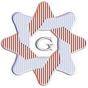 územní samosprávné celky, svazky obcí, regionální rady regionu soudržnostiúzemní samosprávné celky, svazky obcí, regionální rady regionu soudržnostiúzemní samosprávné celky, svazky obcí, regionální rady regionu soudržnostiúzemní samosprávné celky, svazky obcí, regionální rady regionu soudržnostiúzemní samosprávné celky, svazky obcí, regionální rady regionu soudržnostiúzemní samosprávné celky, svazky obcí, regionální rady regionu soudržnostiúzemní samosprávné celky, svazky obcí, regionální rady regionu soudržnostiúzemní samosprávné celky, svazky obcí, regionální rady regionu soudržnostiúzemní samosprávné celky, svazky obcí, regionální rady regionu soudržnostiúzemní samosprávné celky, svazky obcí, regionální rady regionu soudržnostiúzemní samosprávné celky, svazky obcí, regionální rady regionu soudržnostiúzemní samosprávné celky, svazky obcí, regionální rady regionu soudržnostiúzemní samosprávné celky, svazky obcí, regionální rady regionu soudržnostiúzemní samosprávné celky, svazky obcí, regionální rady regionu soudržnostiúzemní samosprávné celky, svazky obcí, regionální rady regionu soudržnostiúzemní samosprávné celky, svazky obcí, regionální rady regionu soudržnostiúzemní samosprávné celky, svazky obcí, regionální rady regionu soudržnostiúzemní samosprávné celky, svazky obcí, regionální rady regionu soudržnostiúzemní samosprávné celky, svazky obcí, regionální rady regionu soudržnostiúzemní samosprávné celky, svazky obcí, regionální rady regionu soudržnostiúzemní samosprávné celky, svazky obcí, regionální rady regionu soudržnosti(v Kč, s přesností na dvě desetinná místa)(v Kč, s přesností na dvě desetinná místa)(v Kč, s přesností na dvě desetinná místa)(v Kč, s přesností na dvě desetinná místa)(v Kč, s přesností na dvě desetinná místa)(v Kč, s přesností na dvě desetinná místa)(v Kč, s přesností na dvě desetinná místa)(v Kč, s přesností na dvě desetinná místa)(v Kč, s přesností na dvě desetinná místa)(v Kč, s přesností na dvě desetinná místa)(v Kč, s přesností na dvě desetinná místa)(v Kč, s přesností na dvě desetinná místa)(v Kč, s přesností na dvě desetinná místa)(v Kč, s přesností na dvě desetinná místa)(v Kč, s přesností na dvě desetinná místa)(v Kč, s přesností na dvě desetinná místa)(v Kč, s přesností na dvě desetinná místa)(v Kč, s přesností na dvě desetinná místa)(v Kč, s přesností na dvě desetinná místa)(v Kč, s přesností na dvě desetinná místa)(v Kč, s přesností na dvě desetinná místa)Období:Období:12 / 201912 / 201912 / 201912 / 201912 / 201912 / 201912 / 201912 / 201912 / 201912 / 201912 / 201912 / 201912 / 201912 / 201912 / 201912 / 201912 / 201912 / 201912 / 2019IČO:IČO:71169431711694317116943171169431711694317116943171169431711694317116943171169431711694317116943171169431711694317116943171169431711694317116943171169431Název:Název:Svazek obcí Horní Labe Svazek obcí Horní Labe Svazek obcí Horní Labe Svazek obcí Horní Labe Svazek obcí Horní Labe Svazek obcí Horní Labe Svazek obcí Horní Labe Svazek obcí Horní Labe Svazek obcí Horní Labe Svazek obcí Horní Labe Svazek obcí Horní Labe Svazek obcí Horní Labe Svazek obcí Horní Labe Svazek obcí Horní Labe Svazek obcí Horní Labe Svazek obcí Horní Labe Svazek obcí Horní Labe Svazek obcí Horní Labe Svazek obcí Horní Labe Sestavená k rozvahovému dni 31. prosinci 2019Sestavená k rozvahovému dni 31. prosinci 2019Sestavená k rozvahovému dni 31. prosinci 2019Sestavená k rozvahovému dni 31. prosinci 2019Sestavená k rozvahovému dni 31. prosinci 2019Sestavená k rozvahovému dni 31. prosinci 2019Sestavená k rozvahovému dni 31. prosinci 2019Sestavená k rozvahovému dni 31. prosinci 2019Sestavená k rozvahovému dni 31. prosinci 2019Sestavená k rozvahovému dni 31. prosinci 2019Sestavená k rozvahovému dni 31. prosinci 2019Sestavená k rozvahovému dni 31. prosinci 2019Sestavená k rozvahovému dni 31. prosinci 2019Sestavená k rozvahovému dni 31. prosinci 2019Sestavená k rozvahovému dni 31. prosinci 2019Sestavená k rozvahovému dni 31. prosinci 2019Sestavená k rozvahovému dni 31. prosinci 2019Sestavená k rozvahovému dni 31. prosinci 2019Sestavená k rozvahovému dni 31. prosinci 2019Sestavená k rozvahovému dni 31. prosinci 2019Sestavená k rozvahovému dni 31. prosinci 2019Sestavená k rozvahovému dni 31. prosinci 2019Sestavená k rozvahovému dni 31. prosinci 2019Sestavená k rozvahovému dni 31. prosinci 2019Sestavená k rozvahovému dni 31. prosinci 2019Sestavená k rozvahovému dni 31. prosinci 2019Sestavená k rozvahovému dni 31. prosinci 2019Sestavená k rozvahovému dni 31. prosinci 2019Sestavená k rozvahovému dni 31. prosinci 2019Sestavená k rozvahovému dni 31. prosinci 2019Sestavená k rozvahovému dni 31. prosinci 2019Sídlo účetní jednotkySídlo účetní jednotkySídlo účetní jednotkySídlo účetní jednotkySídlo účetní jednotkySídlo účetní jednotkySídlo účetní jednotkySídlo účetní jednotkySídlo účetní jednotkySídlo účetní jednotkySídlo účetní jednotkySídlo účetní jednotkySídlo účetní jednotkySídlo účetní jednotkySídlo účetní jednotkySídlo účetní jednotkySídlo účetní jednotkySídlo účetní jednotkySídlo účetní jednotkySídlo účetní jednotkySídlo účetní jednotkyMísto podnikáníMísto podnikáníMísto podnikáníMísto podnikáníMísto podnikáníMísto podnikáníMísto podnikáníMísto podnikáníMísto podnikáníMísto podnikáníulice, č.p.ulice, č.p.ulice, č.p.Náměstí 69Náměstí 69Náměstí 69Náměstí 69Náměstí 69Náměstí 69Náměstí 69Náměstí 69Náměstí 69Náměstí 69Náměstí 69Náměstí 69Náměstí 69ulice, č.p.ulice, č.p.Náměstí 69Náměstí 69Náměstí 69Náměstí 69Náměstí 69Náměstí 69obecobecobecHostinnéHostinnéHostinnéHostinnéHostinnéHostinnéHostinnéHostinnéHostinnéHostinnéHostinnéHostinnéHostinnéobecobecHostinnéHostinnéHostinnéHostinnéHostinnéHostinnéPSČ, poštaPSČ, poštaPSČ, pošta543 71543 71543 71543 71543 71543 71543 71543 71543 71543 71543 71543 71543 71PSČ, poštaPSČ, pošta543 71543 71543 71543 71543 71543 71Údaje o organizaciÚdaje o organizaciÚdaje o organizaciÚdaje o organizaciÚdaje o organizaciÚdaje o organizaciÚdaje o organizaciÚdaje o organizaciÚdaje o organizaciÚdaje o organizaciÚdaje o organizaciÚdaje o organizaciÚdaje o organizaciÚdaje o organizaciÚdaje o organizaciÚdaje o organizaciÚdaje o organizaciÚdaje o organizaciÚdaje o organizaciÚdaje o organizaciÚdaje o organizaciPředmět podnikáníPředmět podnikáníPředmět podnikáníPředmět podnikáníPředmět podnikáníPředmět podnikáníPředmět podnikáníPředmět podnikáníPředmět podnikáníPředmět podnikáníidentifikační čísloidentifikační čísloidentifikační číslo71169431711694317116943171169431711694317116943171169431711694317116943171169431711694317116943171169431hlavní činnosthlavní činnostSamosprávaSamosprávaSamosprávaSamosprávaSamosprávaSamosprávaprávní formaprávní formaprávní formaÚzemní samosprávný celekÚzemní samosprávný celekÚzemní samosprávný celekÚzemní samosprávný celekÚzemní samosprávný celekÚzemní samosprávný celekÚzemní samosprávný celekÚzemní samosprávný celekÚzemní samosprávný celekÚzemní samosprávný celekÚzemní samosprávný celekÚzemní samosprávný celekÚzemní samosprávný celekvedlejší činnostvedlejší činnostzřizovatelzřizovatelzřizovatelMinisterstvo vnitraMinisterstvo vnitraMinisterstvo vnitraMinisterstvo vnitraMinisterstvo vnitraMinisterstvo vnitraMinisterstvo vnitraMinisterstvo vnitraMinisterstvo vnitraMinisterstvo vnitraMinisterstvo vnitraMinisterstvo vnitraMinisterstvo vnitraCZ-NACECZ-NACEKontaktní údajeKontaktní údajeKontaktní údajeKontaktní údajeKontaktní údajeKontaktní údajeKontaktní údajeKontaktní údajeKontaktní údajeKontaktní údajeKontaktní údajeKontaktní údajeKontaktní údajeKontaktní údajeKontaktní údajeKontaktní údajeKontaktní údajeKontaktní údajeKontaktní údajeKontaktní údajeKontaktní údajeRazítko účetní jednotkyRazítko účetní jednotkyRazítko účetní jednotkyRazítko účetní jednotkyRazítko účetní jednotkyRazítko účetní jednotkyRazítko účetní jednotkyRazítko účetní jednotkyRazítko účetní jednotkyRazítko účetní jednotkytelefontelefontelefon499404740499404740499404740499404740499404740499404740499404740499404740499404740499404740499404740499404740499404740499404740499404740faxfaxfaxe-maile-maile-mailfinancni.ucetni@muhostinne.czfinancni.ucetni@muhostinne.czfinancni.ucetni@muhostinne.czfinancni.ucetni@muhostinne.czfinancni.ucetni@muhostinne.czfinancni.ucetni@muhostinne.czfinancni.ucetni@muhostinne.czfinancni.ucetni@muhostinne.czfinancni.ucetni@muhostinne.czfinancni.ucetni@muhostinne.czfinancni.ucetni@muhostinne.czfinancni.ucetni@muhostinne.czfinancni.ucetni@muhostinne.czfinancni.ucetni@muhostinne.czfinancni.ucetni@muhostinne.czWWW stránkyWWW stránkyWWW stránkyOsoba odpovědná za účetnictvíOsoba odpovědná za účetnictvíOsoba odpovědná za účetnictvíOsoba odpovědná za účetnictvíOsoba odpovědná za účetnictvíOsoba odpovědná za účetnictvíOsoba odpovědná za účetnictvíOsoba odpovědná za účetnictvíOsoba odpovědná za účetnictvíOsoba odpovědná za účetnictvíOsoba odpovědná za účetnictvíOsoba odpovědná za účetnictvíOsoba odpovědná za účetnictvíOsoba odpovědná za účetnictvíOsoba odpovědná za účetnictvíOsoba odpovědná za účetnictvíOsoba odpovědná za účetnictvíOsoba odpovědná za účetnictvíOsoba odpovědná za účetnictvíOsoba odpovědná za účetnictvíOsoba odpovědná za účetnictvíStatutární zástupceStatutární zástupceStatutární zástupceStatutární zástupceStatutární zástupceStatutární zástupceStatutární zástupceStatutární zástupceStatutární zástupceStatutární zástupceEva NedomlelováEva NedomlelováEva NedomlelováEva NedomlelováEva NedomlelováEva NedomlelováEva NedomlelováEva NedomlelováEva NedomlelováEva NedomlelováEva NedomlelováEva NedomlelováEva NedomlelováEva NedomlelováEva NedomlelováEva NedomlelováIng. Dagmar SahánkováIng. Dagmar SahánkováIng. Dagmar SahánkováIng. Dagmar SahánkováIng. Dagmar SahánkováIng. Dagmar SahánkováIng. Dagmar SahánkováIng. Dagmar SahánkováPodpisový záznam osoby odpovědné za správnost údajůPodpisový záznam osoby odpovědné za správnost údajůPodpisový záznam osoby odpovědné za správnost údajůPodpisový záznam osoby odpovědné za správnost údajůPodpisový záznam osoby odpovědné za správnost údajůPodpisový záznam osoby odpovědné za správnost údajůPodpisový záznam osoby odpovědné za správnost údajůPodpisový záznam statutárního orgánuPodpisový záznam statutárního orgánuPodpisový záznam statutárního orgánuPodpisový záznam statutárního orgánuPodpisový záznam statutárního orgánuPodpisový záznam statutárního orgánuOkamžik sestavení (datum, čas): 19.05.2020, 9h 4m26sOkamžik sestavení (datum, čas): 19.05.2020, 9h 4m26sOkamžik sestavení (datum, čas): 19.05.2020, 9h 4m26sOkamžik sestavení (datum, čas): 19.05.2020, 9h 4m26sOkamžik sestavení (datum, čas): 19.05.2020, 9h 4m26sOkamžik sestavení (datum, čas): 19.05.2020, 9h 4m26sOkamžik sestavení (datum, čas): 19.05.2020, 9h 4m26sOkamžik sestavení (datum, čas): 19.05.2020, 9h 4m26sOkamžik sestavení (datum, čas): 19.05.2020, 9h 4m26sOkamžik sestavení (datum, čas): 19.05.2020, 9h 4m26sOkamžik sestavení (datum, čas): 19.05.2020, 9h 4m26sOkamžik sestavení (datum, čas): 19.05.2020, 9h 4m26sOkamžik sestavení (datum, čas): 19.05.2020, 9h 4m26sOkamžik sestavení (datum, čas): 19.05.2020, 9h 4m26sOkamžik sestavení (datum, čas): 19.05.2020, 9h 4m26sOkamžik sestavení (datum, čas): 19.05.2020, 9h 4m26sOkamžik sestavení (datum, čas): 19.05.2020, 9h 4m26sOkamžik sestavení (datum, čas): 19.05.2020, 9h 4m26sOkamžik sestavení (datum, čas): 19.05.2020, 9h 4m26sOkamžik sestavení (datum, čas): 19.05.2020, 9h 4m26sOkamžik sestavení (datum, čas): 19.05.2020, 9h 4m26sOkamžik sestavení (datum, čas): 19.05.2020, 9h 4m26sOkamžik sestavení (datum, čas): 19.05.2020, 9h 4m26sOkamžik sestavení (datum, čas): 19.05.2020, 9h 4m26sOkamžik sestavení (datum, čas): 19.05.2020, 9h 4m26sOkamžik sestavení (datum, čas): 19.05.2020, 9h 4m26sOkamžik sestavení (datum, čas): 19.05.2020, 9h 4m26sOkamžik sestavení (datum, čas): 19.05.2020, 9h 4m26sOkamžik sestavení (datum, čas): 19.05.2020, 9h 4m26sOkamžik sestavení (datum, čas): 19.05.2020, 9h 4m26sOkamžik sestavení (datum, čas): 19.05.2020, 9h 4m26sObdobíObdobíObdobíObdobíObdobíObdobíObdobíObdobíObdobíObdobíObdobíČísloČísloČísloČísloSyntetickýSyntetickýBěžnéBěžnéBěžnéBěžnéMinulépoložkypoložkypoložkypoložkyNázev položkyNázev položkyNázev položkyNázev položkyNázev položkyNázev položkyNázev položkyNázev položkyNázev položkyNázev položkyNázev položkyNázev položkyNázev položkyNázev položkyúčetúčetBruttoBruttoBruttoBruttoKorekceKorekceKorekceKorekceNettoNettoAKTIVA CELKEMAKTIVA CELKEMAKTIVA CELKEMAKTIVA CELKEMAKTIVA CELKEMAKTIVA CELKEMAKTIVA CELKEMAKTIVA CELKEMAKTIVA CELKEMAKTIVA CELKEMAKTIVA CELKEMAKTIVA CELKEMAKTIVA CELKEMAKTIVA CELKEMAKTIVA CELKEM11 830 444,72 11 830 444,72 11 830 444,72 11 830 444,72 143 164,18 143 164,18 143 164,18 143 164,18 11 687 280,54 11 687 280,54 8 007 341,33 A.A.Stálá aktivaStálá aktivaStálá aktivaStálá aktivaStálá aktivaStálá aktivaStálá aktivaStálá aktivaStálá aktivaStálá aktivaStálá aktivaStálá aktivaStálá aktivaStálá aktivaStálá aktiva2 047 024,91 2 047 024,91 2 047 024,91 2 047 024,91 143 164,18 143 164,18 143 164,18 143 164,18 1 903 860,73 1 903 860,73 2 070 158,73 I.I.Dlouhodobý nehmotný majetekDlouhodobý nehmotný majetekDlouhodobý nehmotný majetekDlouhodobý nehmotný majetekDlouhodobý nehmotný majetekDlouhodobý nehmotný majetekDlouhodobý nehmotný majetekDlouhodobý nehmotný majetekDlouhodobý nehmotný majetekDlouhodobý nehmotný majetekDlouhodobý nehmotný majetekDlouhodobý nehmotný majetekDlouhodobý nehmotný majetekDlouhodobý nehmotný majetekDlouhodobý nehmotný majetek12 438,80 12 438,80 12 438,80 12 438,80 12 438,80 12 438,80 12 438,80 12 438,80 1.1.1.Nehmotné výsledky výzkumu a vývojeNehmotné výsledky výzkumu a vývojeNehmotné výsledky výzkumu a vývojeNehmotné výsledky výzkumu a vývojeNehmotné výsledky výzkumu a vývojeNehmotné výsledky výzkumu a vývojeNehmotné výsledky výzkumu a vývojeNehmotné výsledky výzkumu a vývojeNehmotné výsledky výzkumu a vývojeNehmotné výsledky výzkumu a vývojeNehmotné výsledky výzkumu a vývojeNehmotné výsledky výzkumu a vývojeNehmotné výsledky výzkumu a vývojeNehmotné výsledky výzkumu a vývojeNehmotné výsledky výzkumu a vývoje0122.2.2.SoftwareSoftwareSoftwareSoftwareSoftwareSoftwareSoftwareSoftwareSoftwareSoftwareSoftwareSoftwareSoftwareSoftwareSoftware0133.3.3.Ocenitelná právaOcenitelná právaOcenitelná právaOcenitelná právaOcenitelná právaOcenitelná právaOcenitelná právaOcenitelná právaOcenitelná právaOcenitelná právaOcenitelná právaOcenitelná právaOcenitelná právaOcenitelná právaOcenitelná práva0144.4.4.Povolenky na emise a preferenční limityPovolenky na emise a preferenční limityPovolenky na emise a preferenční limityPovolenky na emise a preferenční limityPovolenky na emise a preferenční limityPovolenky na emise a preferenční limityPovolenky na emise a preferenční limityPovolenky na emise a preferenční limityPovolenky na emise a preferenční limityPovolenky na emise a preferenční limityPovolenky na emise a preferenční limityPovolenky na emise a preferenční limityPovolenky na emise a preferenční limityPovolenky na emise a preferenční limityPovolenky na emise a preferenční limity0155.5.5.Drobný dlouhodobý nehmotný majetekDrobný dlouhodobý nehmotný majetekDrobný dlouhodobý nehmotný majetekDrobný dlouhodobý nehmotný majetekDrobný dlouhodobý nehmotný majetekDrobný dlouhodobý nehmotný majetekDrobný dlouhodobý nehmotný majetekDrobný dlouhodobý nehmotný majetekDrobný dlouhodobý nehmotný majetekDrobný dlouhodobý nehmotný majetekDrobný dlouhodobý nehmotný majetekDrobný dlouhodobý nehmotný majetekDrobný dlouhodobý nehmotný majetekDrobný dlouhodobý nehmotný majetekDrobný dlouhodobý nehmotný majetek01812 438,80 12 438,80 12 438,80 12 438,80 12 438,80 12 438,80 12 438,80 12 438,80 6.6.6.Ostatní dlouhodobý nehmotný majetekOstatní dlouhodobý nehmotný majetekOstatní dlouhodobý nehmotný majetekOstatní dlouhodobý nehmotný majetekOstatní dlouhodobý nehmotný majetekOstatní dlouhodobý nehmotný majetekOstatní dlouhodobý nehmotný majetekOstatní dlouhodobý nehmotný majetekOstatní dlouhodobý nehmotný majetekOstatní dlouhodobý nehmotný majetekOstatní dlouhodobý nehmotný majetekOstatní dlouhodobý nehmotný majetekOstatní dlouhodobý nehmotný majetekOstatní dlouhodobý nehmotný majetekOstatní dlouhodobý nehmotný majetek0197.7.7.Nedokončený dlouhodobý nehmotný majetekNedokončený dlouhodobý nehmotný majetekNedokončený dlouhodobý nehmotný majetekNedokončený dlouhodobý nehmotný majetekNedokončený dlouhodobý nehmotný majetekNedokončený dlouhodobý nehmotný majetekNedokončený dlouhodobý nehmotný majetekNedokončený dlouhodobý nehmotný majetekNedokončený dlouhodobý nehmotný majetekNedokončený dlouhodobý nehmotný majetekNedokončený dlouhodobý nehmotný majetekNedokončený dlouhodobý nehmotný majetekNedokončený dlouhodobý nehmotný majetekNedokončený dlouhodobý nehmotný majetekNedokončený dlouhodobý nehmotný majetek0418.8.8.Poskytnuté zálohy na dlouhodobý nehmotný majetekPoskytnuté zálohy na dlouhodobý nehmotný majetekPoskytnuté zálohy na dlouhodobý nehmotný majetekPoskytnuté zálohy na dlouhodobý nehmotný majetekPoskytnuté zálohy na dlouhodobý nehmotný majetekPoskytnuté zálohy na dlouhodobý nehmotný majetekPoskytnuté zálohy na dlouhodobý nehmotný majetekPoskytnuté zálohy na dlouhodobý nehmotný majetekPoskytnuté zálohy na dlouhodobý nehmotný majetekPoskytnuté zálohy na dlouhodobý nehmotný majetekPoskytnuté zálohy na dlouhodobý nehmotný majetekPoskytnuté zálohy na dlouhodobý nehmotný majetekPoskytnuté zálohy na dlouhodobý nehmotný majetekPoskytnuté zálohy na dlouhodobý nehmotný majetekPoskytnuté zálohy na dlouhodobý nehmotný majetek0519.9.9.Dlouhodobý nehmotný majetek určení k prodejiDlouhodobý nehmotný majetek určení k prodejiDlouhodobý nehmotný majetek určení k prodejiDlouhodobý nehmotný majetek určení k prodejiDlouhodobý nehmotný majetek určení k prodejiDlouhodobý nehmotný majetek určení k prodejiDlouhodobý nehmotný majetek určení k prodejiDlouhodobý nehmotný majetek určení k prodejiDlouhodobý nehmotný majetek určení k prodejiDlouhodobý nehmotný majetek určení k prodejiDlouhodobý nehmotný majetek určení k prodejiDlouhodobý nehmotný majetek určení k prodejiDlouhodobý nehmotný majetek určení k prodejiDlouhodobý nehmotný majetek určení k prodejiDlouhodobý nehmotný majetek určení k prodeji035II.II.Dlouhodobý hmotný majetekDlouhodobý hmotný majetekDlouhodobý hmotný majetekDlouhodobý hmotný majetekDlouhodobý hmotný majetekDlouhodobý hmotný majetekDlouhodobý hmotný majetekDlouhodobý hmotný majetekDlouhodobý hmotný majetekDlouhodobý hmotný majetekDlouhodobý hmotný majetekDlouhodobý hmotný majetekDlouhodobý hmotný majetekDlouhodobý hmotný majetekDlouhodobý hmotný majetek2 034 586,11 2 034 586,11 2 034 586,11 2 034 586,11 130 725,38 130 725,38 130 725,38 130 725,38 1 903 860,73 1 903 860,73 2 070 158,73 1.1.1.PozemkyPozemkyPozemkyPozemkyPozemkyPozemkyPozemkyPozemkyPozemkyPozemkyPozemkyPozemkyPozemkyPozemkyPozemky0312.2.2.Kulturní předmětyKulturní předmětyKulturní předmětyKulturní předmětyKulturní předmětyKulturní předmětyKulturní předmětyKulturní předmětyKulturní předmětyKulturní předmětyKulturní předmětyKulturní předmětyKulturní předmětyKulturní předmětyKulturní předměty0323.3.3.StavbyStavbyStavbyStavbyStavbyStavbyStavbyStavbyStavbyStavbyStavbyStavbyStavbyStavbyStavby0214.4.4.Samostatné hmotné movité věci a soubory hmotných movitých věcíSamostatné hmotné movité věci a soubory hmotných movitých věcíSamostatné hmotné movité věci a soubory hmotných movitých věcíSamostatné hmotné movité věci a soubory hmotných movitých věcíSamostatné hmotné movité věci a soubory hmotných movitých věcíSamostatné hmotné movité věci a soubory hmotných movitých věcíSamostatné hmotné movité věci a soubory hmotných movitých věcíSamostatné hmotné movité věci a soubory hmotných movitých věcíSamostatné hmotné movité věci a soubory hmotných movitých věcíSamostatné hmotné movité věci a soubory hmotných movitých věcíSamostatné hmotné movité věci a soubory hmotných movitých věcíSamostatné hmotné movité věci a soubory hmotných movitých věcíSamostatné hmotné movité věci a soubory hmotných movitých věcíSamostatné hmotné movité věci a soubory hmotných movitých věcíSamostatné hmotné movité věci a soubory hmotných movitých věcí022166 298,00 5.5.5.Pěstitelské celky trvalých porostůPěstitelské celky trvalých porostůPěstitelské celky trvalých porostůPěstitelské celky trvalých porostůPěstitelské celky trvalých porostůPěstitelské celky trvalých porostůPěstitelské celky trvalých porostůPěstitelské celky trvalých porostůPěstitelské celky trvalých porostůPěstitelské celky trvalých porostůPěstitelské celky trvalých porostůPěstitelské celky trvalých porostůPěstitelské celky trvalých porostůPěstitelské celky trvalých porostůPěstitelské celky trvalých porostů0256.6.6.Drobný dlouhodobý hmotný majetekDrobný dlouhodobý hmotný majetekDrobný dlouhodobý hmotný majetekDrobný dlouhodobý hmotný majetekDrobný dlouhodobý hmotný majetekDrobný dlouhodobý hmotný majetekDrobný dlouhodobý hmotný majetekDrobný dlouhodobý hmotný majetekDrobný dlouhodobý hmotný majetekDrobný dlouhodobý hmotný majetekDrobný dlouhodobý hmotný majetekDrobný dlouhodobý hmotný majetekDrobný dlouhodobý hmotný majetekDrobný dlouhodobý hmotný majetekDrobný dlouhodobý hmotný majetek028130 725,38 130 725,38 130 725,38 130 725,38 130 725,38 130 725,38 130 725,38 130 725,38 7.7.7.Ostatní dlouhodobý hmotný majetekOstatní dlouhodobý hmotný majetekOstatní dlouhodobý hmotný majetekOstatní dlouhodobý hmotný majetekOstatní dlouhodobý hmotný majetekOstatní dlouhodobý hmotný majetekOstatní dlouhodobý hmotný majetekOstatní dlouhodobý hmotný majetekOstatní dlouhodobý hmotný majetekOstatní dlouhodobý hmotný majetekOstatní dlouhodobý hmotný majetekOstatní dlouhodobý hmotný majetekOstatní dlouhodobý hmotný majetekOstatní dlouhodobý hmotný majetekOstatní dlouhodobý hmotný majetek0298.8.8.Nedokončený dlouhodobý hmotný majetekNedokončený dlouhodobý hmotný majetekNedokončený dlouhodobý hmotný majetekNedokončený dlouhodobý hmotný majetekNedokončený dlouhodobý hmotný majetekNedokončený dlouhodobý hmotný majetekNedokončený dlouhodobý hmotný majetekNedokončený dlouhodobý hmotný majetekNedokončený dlouhodobý hmotný majetekNedokončený dlouhodobý hmotný majetekNedokončený dlouhodobý hmotný majetekNedokončený dlouhodobý hmotný majetekNedokončený dlouhodobý hmotný majetekNedokončený dlouhodobý hmotný majetekNedokončený dlouhodobý hmotný majetek0421 903 860,73 1 903 860,73 1 903 860,73 1 903 860,73 1 903 860,73 1 903 860,73 1 903 860,73 9.9.9.Poskytnuté zálohy na dlouhodobý hmotný majetekPoskytnuté zálohy na dlouhodobý hmotný majetekPoskytnuté zálohy na dlouhodobý hmotný majetekPoskytnuté zálohy na dlouhodobý hmotný majetekPoskytnuté zálohy na dlouhodobý hmotný majetekPoskytnuté zálohy na dlouhodobý hmotný majetekPoskytnuté zálohy na dlouhodobý hmotný majetekPoskytnuté zálohy na dlouhodobý hmotný majetekPoskytnuté zálohy na dlouhodobý hmotný majetekPoskytnuté zálohy na dlouhodobý hmotný majetekPoskytnuté zálohy na dlouhodobý hmotný majetekPoskytnuté zálohy na dlouhodobý hmotný majetekPoskytnuté zálohy na dlouhodobý hmotný majetekPoskytnuté zálohy na dlouhodobý hmotný majetekPoskytnuté zálohy na dlouhodobý hmotný majetek05210.10.10.Dlouhodobý hmotný majetek určený k prodejiDlouhodobý hmotný majetek určený k prodejiDlouhodobý hmotný majetek určený k prodejiDlouhodobý hmotný majetek určený k prodejiDlouhodobý hmotný majetek určený k prodejiDlouhodobý hmotný majetek určený k prodejiDlouhodobý hmotný majetek určený k prodejiDlouhodobý hmotný majetek určený k prodejiDlouhodobý hmotný majetek určený k prodejiDlouhodobý hmotný majetek určený k prodejiDlouhodobý hmotný majetek určený k prodejiDlouhodobý hmotný majetek určený k prodejiDlouhodobý hmotný majetek určený k prodejiDlouhodobý hmotný majetek určený k prodejiDlouhodobý hmotný majetek určený k prodeji036III.III.Dlouhodobý finanční majetekDlouhodobý finanční majetekDlouhodobý finanční majetekDlouhodobý finanční majetekDlouhodobý finanční majetekDlouhodobý finanční majetekDlouhodobý finanční majetekDlouhodobý finanční majetekDlouhodobý finanční majetekDlouhodobý finanční majetekDlouhodobý finanční majetekDlouhodobý finanční majetekDlouhodobý finanční majetekDlouhodobý finanční majetekDlouhodobý finanční majetek1.1.1.Majetkové účasti v osobách s rozhodujícím vlivemMajetkové účasti v osobách s rozhodujícím vlivemMajetkové účasti v osobách s rozhodujícím vlivemMajetkové účasti v osobách s rozhodujícím vlivemMajetkové účasti v osobách s rozhodujícím vlivemMajetkové účasti v osobách s rozhodujícím vlivemMajetkové účasti v osobách s rozhodujícím vlivemMajetkové účasti v osobách s rozhodujícím vlivemMajetkové účasti v osobách s rozhodujícím vlivemMajetkové účasti v osobách s rozhodujícím vlivemMajetkové účasti v osobách s rozhodujícím vlivemMajetkové účasti v osobách s rozhodujícím vlivemMajetkové účasti v osobách s rozhodujícím vlivemMajetkové účasti v osobách s rozhodujícím vlivemMajetkové účasti v osobách s rozhodujícím vlivem0612.2.2.Majetkové účasti v osobách s podstatným vlivemMajetkové účasti v osobách s podstatným vlivemMajetkové účasti v osobách s podstatným vlivemMajetkové účasti v osobách s podstatným vlivemMajetkové účasti v osobách s podstatným vlivemMajetkové účasti v osobách s podstatným vlivemMajetkové účasti v osobách s podstatným vlivemMajetkové účasti v osobách s podstatným vlivemMajetkové účasti v osobách s podstatným vlivemMajetkové účasti v osobách s podstatným vlivemMajetkové účasti v osobách s podstatným vlivemMajetkové účasti v osobách s podstatným vlivemMajetkové účasti v osobách s podstatným vlivemMajetkové účasti v osobách s podstatným vlivemMajetkové účasti v osobách s podstatným vlivem0623.3.3.Dluhové cenné papíry držené do splatnostiDluhové cenné papíry držené do splatnostiDluhové cenné papíry držené do splatnostiDluhové cenné papíry držené do splatnostiDluhové cenné papíry držené do splatnostiDluhové cenné papíry držené do splatnostiDluhové cenné papíry držené do splatnostiDluhové cenné papíry držené do splatnostiDluhové cenné papíry držené do splatnostiDluhové cenné papíry držené do splatnostiDluhové cenné papíry držené do splatnostiDluhové cenné papíry držené do splatnostiDluhové cenné papíry držené do splatnostiDluhové cenné papíry držené do splatnostiDluhové cenné papíry držené do splatnosti0634.4.4.Dlouhodobé půjčkyDlouhodobé půjčkyDlouhodobé půjčkyDlouhodobé půjčkyDlouhodobé půjčkyDlouhodobé půjčkyDlouhodobé půjčkyDlouhodobé půjčkyDlouhodobé půjčkyDlouhodobé půjčkyDlouhodobé půjčkyDlouhodobé půjčkyDlouhodobé půjčkyDlouhodobé půjčkyDlouhodobé půjčky0675.5.5.Termínované vklady dlouhodobéTermínované vklady dlouhodobéTermínované vklady dlouhodobéTermínované vklady dlouhodobéTermínované vklady dlouhodobéTermínované vklady dlouhodobéTermínované vklady dlouhodobéTermínované vklady dlouhodobéTermínované vklady dlouhodobéTermínované vklady dlouhodobéTermínované vklady dlouhodobéTermínované vklady dlouhodobéTermínované vklady dlouhodobéTermínované vklady dlouhodobéTermínované vklady dlouhodobé0686.6.6.Ostatní dlouhodobý finanční majetekOstatní dlouhodobý finanční majetekOstatní dlouhodobý finanční majetekOstatní dlouhodobý finanční majetekOstatní dlouhodobý finanční majetekOstatní dlouhodobý finanční majetekOstatní dlouhodobý finanční majetekOstatní dlouhodobý finanční majetekOstatní dlouhodobý finanční majetekOstatní dlouhodobý finanční majetekOstatní dlouhodobý finanční majetekOstatní dlouhodobý finanční majetekOstatní dlouhodobý finanční majetekOstatní dlouhodobý finanční majetekOstatní dlouhodobý finanční majetek0697.7.7.Pořizovaný dlouhodobý finanční majetekPořizovaný dlouhodobý finanční majetekPořizovaný dlouhodobý finanční majetekPořizovaný dlouhodobý finanční majetekPořizovaný dlouhodobý finanční majetekPořizovaný dlouhodobý finanční majetekPořizovaný dlouhodobý finanční majetekPořizovaný dlouhodobý finanční majetekPořizovaný dlouhodobý finanční majetekPořizovaný dlouhodobý finanční majetekPořizovaný dlouhodobý finanční majetekPořizovaný dlouhodobý finanční majetekPořizovaný dlouhodobý finanční majetekPořizovaný dlouhodobý finanční majetekPořizovaný dlouhodobý finanční majetek0438.8.8.Poskytnuté zálohy na dlouhodobý finanční majetekPoskytnuté zálohy na dlouhodobý finanční majetekPoskytnuté zálohy na dlouhodobý finanční majetekPoskytnuté zálohy na dlouhodobý finanční majetekPoskytnuté zálohy na dlouhodobý finanční majetekPoskytnuté zálohy na dlouhodobý finanční majetekPoskytnuté zálohy na dlouhodobý finanční majetekPoskytnuté zálohy na dlouhodobý finanční majetekPoskytnuté zálohy na dlouhodobý finanční majetekPoskytnuté zálohy na dlouhodobý finanční majetekPoskytnuté zálohy na dlouhodobý finanční majetekPoskytnuté zálohy na dlouhodobý finanční majetekPoskytnuté zálohy na dlouhodobý finanční majetekPoskytnuté zálohy na dlouhodobý finanční majetekPoskytnuté zálohy na dlouhodobý finanční majetek053IV.IV.Dlouhodobé pohledávkyDlouhodobé pohledávkyDlouhodobé pohledávkyDlouhodobé pohledávkyDlouhodobé pohledávkyDlouhodobé pohledávkyDlouhodobé pohledávkyDlouhodobé pohledávkyDlouhodobé pohledávkyDlouhodobé pohledávkyDlouhodobé pohledávkyDlouhodobé pohledávkyDlouhodobé pohledávkyDlouhodobé pohledávkyDlouhodobé pohledávky1.1.1.Poskytnuté návratné finanční výpomoci dlouhodobéPoskytnuté návratné finanční výpomoci dlouhodobéPoskytnuté návratné finanční výpomoci dlouhodobéPoskytnuté návratné finanční výpomoci dlouhodobéPoskytnuté návratné finanční výpomoci dlouhodobéPoskytnuté návratné finanční výpomoci dlouhodobéPoskytnuté návratné finanční výpomoci dlouhodobéPoskytnuté návratné finanční výpomoci dlouhodobéPoskytnuté návratné finanční výpomoci dlouhodobéPoskytnuté návratné finanční výpomoci dlouhodobéPoskytnuté návratné finanční výpomoci dlouhodobéPoskytnuté návratné finanční výpomoci dlouhodobéPoskytnuté návratné finanční výpomoci dlouhodobéPoskytnuté návratné finanční výpomoci dlouhodobéPoskytnuté návratné finanční výpomoci dlouhodobé4622.2.2.Dlouhodobé pohledávky z postoupených úvěrůDlouhodobé pohledávky z postoupených úvěrůDlouhodobé pohledávky z postoupených úvěrůDlouhodobé pohledávky z postoupených úvěrůDlouhodobé pohledávky z postoupených úvěrůDlouhodobé pohledávky z postoupených úvěrůDlouhodobé pohledávky z postoupených úvěrůDlouhodobé pohledávky z postoupených úvěrůDlouhodobé pohledávky z postoupených úvěrůDlouhodobé pohledávky z postoupených úvěrůDlouhodobé pohledávky z postoupených úvěrůDlouhodobé pohledávky z postoupených úvěrůDlouhodobé pohledávky z postoupených úvěrůDlouhodobé pohledávky z postoupených úvěrůDlouhodobé pohledávky z postoupených úvěrů4643.3.3.Dlouhodobé poskytnuté zálohyDlouhodobé poskytnuté zálohyDlouhodobé poskytnuté zálohyDlouhodobé poskytnuté zálohyDlouhodobé poskytnuté zálohyDlouhodobé poskytnuté zálohyDlouhodobé poskytnuté zálohyDlouhodobé poskytnuté zálohyDlouhodobé poskytnuté zálohyDlouhodobé poskytnuté zálohyDlouhodobé poskytnuté zálohyDlouhodobé poskytnuté zálohyDlouhodobé poskytnuté zálohyDlouhodobé poskytnuté zálohyDlouhodobé poskytnuté zálohy4654.4.4.Dlouhodobé pohledávky z ručeníDlouhodobé pohledávky z ručeníDlouhodobé pohledávky z ručeníDlouhodobé pohledávky z ručeníDlouhodobé pohledávky z ručeníDlouhodobé pohledávky z ručeníDlouhodobé pohledávky z ručeníDlouhodobé pohledávky z ručeníDlouhodobé pohledávky z ručeníDlouhodobé pohledávky z ručeníDlouhodobé pohledávky z ručeníDlouhodobé pohledávky z ručeníDlouhodobé pohledávky z ručeníDlouhodobé pohledávky z ručeníDlouhodobé pohledávky z ručení4665.5.5.Ostatní dlouhodobé pohledávkyOstatní dlouhodobé pohledávkyOstatní dlouhodobé pohledávkyOstatní dlouhodobé pohledávkyOstatní dlouhodobé pohledávkyOstatní dlouhodobé pohledávkyOstatní dlouhodobé pohledávkyOstatní dlouhodobé pohledávkyOstatní dlouhodobé pohledávkyOstatní dlouhodobé pohledávkyOstatní dlouhodobé pohledávkyOstatní dlouhodobé pohledávkyOstatní dlouhodobé pohledávkyOstatní dlouhodobé pohledávkyOstatní dlouhodobé pohledávky4696.6.6.Dlouhodobé poskytnuté zálohy na transferyDlouhodobé poskytnuté zálohy na transferyDlouhodobé poskytnuté zálohy na transferyDlouhodobé poskytnuté zálohy na transferyDlouhodobé poskytnuté zálohy na transferyDlouhodobé poskytnuté zálohy na transferyDlouhodobé poskytnuté zálohy na transferyDlouhodobé poskytnuté zálohy na transferyDlouhodobé poskytnuté zálohy na transferyDlouhodobé poskytnuté zálohy na transferyDlouhodobé poskytnuté zálohy na transferyDlouhodobé poskytnuté zálohy na transferyDlouhodobé poskytnuté zálohy na transferyDlouhodobé poskytnuté zálohy na transferyDlouhodobé poskytnuté zálohy na transfery471B.B.Oběžná aktivaOběžná aktivaOběžná aktivaOběžná aktivaOběžná aktivaOběžná aktivaOběžná aktivaOběžná aktivaOběžná aktivaOběžná aktivaOběžná aktivaOběžná aktivaOběžná aktivaOběžná aktivaOběžná aktiva9 783 419,81 9 783 419,81 9 783 419,81 9 783 419,81 9 783 419,81 9 783 419,81 5 937 182,60 I.I.ZásobyZásobyZásobyZásobyZásobyZásobyZásobyZásobyZásobyZásobyZásobyZásobyZásobyZásobyZásoby1.1.1.Pořízení materiáluPořízení materiáluPořízení materiáluPořízení materiáluPořízení materiáluPořízení materiáluPořízení materiáluPořízení materiáluPořízení materiáluPořízení materiáluPořízení materiáluPořízení materiáluPořízení materiáluPořízení materiáluPořízení materiálu1112.2.2.Materiál na skladěMateriál na skladěMateriál na skladěMateriál na skladěMateriál na skladěMateriál na skladěMateriál na skladěMateriál na skladěMateriál na skladěMateriál na skladěMateriál na skladěMateriál na skladěMateriál na skladěMateriál na skladěMateriál na skladě1123.3.3.Materiál na cestěMateriál na cestěMateriál na cestěMateriál na cestěMateriál na cestěMateriál na cestěMateriál na cestěMateriál na cestěMateriál na cestěMateriál na cestěMateriál na cestěMateriál na cestěMateriál na cestěMateriál na cestěMateriál na cestě1194.4.4.Nedokončená výrobaNedokončená výrobaNedokončená výrobaNedokončená výrobaNedokončená výrobaNedokončená výrobaNedokončená výrobaNedokončená výrobaNedokončená výrobaNedokončená výrobaNedokončená výrobaNedokončená výrobaNedokončená výrobaNedokončená výrobaNedokončená výroba1215.5.5.Polotovary vlastní výrobyPolotovary vlastní výrobyPolotovary vlastní výrobyPolotovary vlastní výrobyPolotovary vlastní výrobyPolotovary vlastní výrobyPolotovary vlastní výrobyPolotovary vlastní výrobyPolotovary vlastní výrobyPolotovary vlastní výrobyPolotovary vlastní výrobyPolotovary vlastní výrobyPolotovary vlastní výrobyPolotovary vlastní výrobyPolotovary vlastní výroby1226.6.6.VýrobkyVýrobkyVýrobkyVýrobkyVýrobkyVýrobkyVýrobkyVýrobkyVýrobkyVýrobkyVýrobkyVýrobkyVýrobkyVýrobkyVýrobky1237.7.7.Pořízení zbožíPořízení zbožíPořízení zbožíPořízení zbožíPořízení zbožíPořízení zbožíPořízení zbožíPořízení zbožíPořízení zbožíPořízení zbožíPořízení zbožíPořízení zbožíPořízení zbožíPořízení zbožíPořízení zboží1318.8.8.Zboží na skladěZboží na skladěZboží na skladěZboží na skladěZboží na skladěZboží na skladěZboží na skladěZboží na skladěZboží na skladěZboží na skladěZboží na skladěZboží na skladěZboží na skladěZboží na skladěZboží na skladě1329.9.9.Zboží na cestěZboží na cestěZboží na cestěZboží na cestěZboží na cestěZboží na cestěZboží na cestěZboží na cestěZboží na cestěZboží na cestěZboží na cestěZboží na cestěZboží na cestěZboží na cestěZboží na cestě13810.10.10.Ostatní zásobyOstatní zásobyOstatní zásobyOstatní zásobyOstatní zásobyOstatní zásobyOstatní zásobyOstatní zásobyOstatní zásobyOstatní zásobyOstatní zásobyOstatní zásobyOstatní zásobyOstatní zásobyOstatní zásoby139II.II.Krátkodobé pohledávkyKrátkodobé pohledávkyKrátkodobé pohledávkyKrátkodobé pohledávkyKrátkodobé pohledávkyKrátkodobé pohledávkyKrátkodobé pohledávkyKrátkodobé pohledávkyKrátkodobé pohledávkyKrátkodobé pohledávkyKrátkodobé pohledávkyKrátkodobé pohledávkyKrátkodobé pohledávkyKrátkodobé pohledávkyKrátkodobé pohledávky6 472 195,00 6 472 195,00 6 472 195,00 6 472 195,00 6 472 195,00 6 472 195,00 3 183 165,00 1.1.1.OdběrateléOdběrateléOdběrateléOdběrateléOdběrateléOdběrateléOdběrateléOdběrateléOdběrateléOdběrateléOdběrateléOdběrateléOdběrateléOdběrateléOdběratelé3112.2.2.Směnky k inkasuSměnky k inkasuSměnky k inkasuSměnky k inkasuSměnky k inkasuSměnky k inkasuSměnky k inkasuSměnky k inkasuSměnky k inkasuSměnky k inkasuSměnky k inkasuSměnky k inkasuSměnky k inkasuSměnky k inkasuSměnky k inkasu3123.3.3.Pohledávky za eskontované cenné papíryPohledávky za eskontované cenné papíryPohledávky za eskontované cenné papíryPohledávky za eskontované cenné papíryPohledávky za eskontované cenné papíryPohledávky za eskontované cenné papíryPohledávky za eskontované cenné papíryPohledávky za eskontované cenné papíryPohledávky za eskontované cenné papíryPohledávky za eskontované cenné papíryPohledávky za eskontované cenné papíryPohledávky za eskontované cenné papíryPohledávky za eskontované cenné papíryPohledávky za eskontované cenné papíryPohledávky za eskontované cenné papíry3134.4.4.Krátkodobé poskytnuté zálohyKrátkodobé poskytnuté zálohyKrátkodobé poskytnuté zálohyKrátkodobé poskytnuté zálohyKrátkodobé poskytnuté zálohyKrátkodobé poskytnuté zálohyKrátkodobé poskytnuté zálohyKrátkodobé poskytnuté zálohyKrátkodobé poskytnuté zálohyKrátkodobé poskytnuté zálohyKrátkodobé poskytnuté zálohyKrátkodobé poskytnuté zálohyKrátkodobé poskytnuté zálohyKrátkodobé poskytnuté zálohyKrátkodobé poskytnuté zálohy3145.5.5.Jiné pohledávky z hlavní činnostiJiné pohledávky z hlavní činnostiJiné pohledávky z hlavní činnostiJiné pohledávky z hlavní činnostiJiné pohledávky z hlavní činnostiJiné pohledávky z hlavní činnostiJiné pohledávky z hlavní činnostiJiné pohledávky z hlavní činnostiJiné pohledávky z hlavní činnostiJiné pohledávky z hlavní činnostiJiné pohledávky z hlavní činnostiJiné pohledávky z hlavní činnostiJiné pohledávky z hlavní činnostiJiné pohledávky z hlavní činnostiJiné pohledávky z hlavní činnosti3156.6.6.Poskytnuté návratné finanční výpomoci krátkodobéPoskytnuté návratné finanční výpomoci krátkodobéPoskytnuté návratné finanční výpomoci krátkodobéPoskytnuté návratné finanční výpomoci krátkodobéPoskytnuté návratné finanční výpomoci krátkodobéPoskytnuté návratné finanční výpomoci krátkodobéPoskytnuté návratné finanční výpomoci krátkodobéPoskytnuté návratné finanční výpomoci krátkodobéPoskytnuté návratné finanční výpomoci krátkodobéPoskytnuté návratné finanční výpomoci krátkodobéPoskytnuté návratné finanční výpomoci krátkodobéPoskytnuté návratné finanční výpomoci krátkodobéPoskytnuté návratné finanční výpomoci krátkodobéPoskytnuté návratné finanční výpomoci krátkodobéPoskytnuté návratné finanční výpomoci krátkodobé3167.7.7.Krátkodobé pohledávky z postoupených úvěrůKrátkodobé pohledávky z postoupených úvěrůKrátkodobé pohledávky z postoupených úvěrůKrátkodobé pohledávky z postoupených úvěrůKrátkodobé pohledávky z postoupených úvěrůKrátkodobé pohledávky z postoupených úvěrůKrátkodobé pohledávky z postoupených úvěrůKrátkodobé pohledávky z postoupených úvěrůKrátkodobé pohledávky z postoupených úvěrůKrátkodobé pohledávky z postoupených úvěrůKrátkodobé pohledávky z postoupených úvěrůKrátkodobé pohledávky z postoupených úvěrůKrátkodobé pohledávky z postoupených úvěrůKrátkodobé pohledávky z postoupených úvěrůKrátkodobé pohledávky z postoupených úvěrů3178.8.8.Pohledávky z přerozdělených daníPohledávky z přerozdělených daníPohledávky z přerozdělených daníPohledávky z přerozdělených daníPohledávky z přerozdělených daníPohledávky z přerozdělených daníPohledávky z přerozdělených daníPohledávky z přerozdělených daníPohledávky z přerozdělených daníPohledávky z přerozdělených daníPohledávky z přerozdělených daníPohledávky z přerozdělených daníPohledávky z přerozdělených daníPohledávky z přerozdělených daníPohledávky z přerozdělených daní3199.9.9.Pohledávky za zaměstnanciPohledávky za zaměstnanciPohledávky za zaměstnanciPohledávky za zaměstnanciPohledávky za zaměstnanciPohledávky za zaměstnanciPohledávky za zaměstnanciPohledávky za zaměstnanciPohledávky za zaměstnanciPohledávky za zaměstnanciPohledávky za zaměstnanciPohledávky za zaměstnanciPohledávky za zaměstnanciPohledávky za zaměstnanciPohledávky za zaměstnanci33510.10.10.Sociální zabezpečeníSociální zabezpečeníSociální zabezpečeníSociální zabezpečeníSociální zabezpečeníSociální zabezpečeníSociální zabezpečeníSociální zabezpečeníSociální zabezpečeníSociální zabezpečeníSociální zabezpečeníSociální zabezpečeníSociální zabezpečeníSociální zabezpečeníSociální zabezpečení33611.11.11.Zdravotní pojištěníZdravotní pojištěníZdravotní pojištěníZdravotní pojištěníZdravotní pojištěníZdravotní pojištěníZdravotní pojištěníZdravotní pojištěníZdravotní pojištěníZdravotní pojištěníZdravotní pojištěníZdravotní pojištěníZdravotní pojištěníZdravotní pojištěníZdravotní pojištění33712.12.12.Důchodové spořeníDůchodové spořeníDůchodové spořeníDůchodové spořeníDůchodové spořeníDůchodové spořeníDůchodové spořeníDůchodové spořeníDůchodové spořeníDůchodové spořeníDůchodové spořeníDůchodové spořeníDůchodové spořeníDůchodové spořeníDůchodové spoření33813.13.13.Daň z příjmůDaň z příjmůDaň z příjmůDaň z příjmůDaň z příjmůDaň z příjmůDaň z příjmůDaň z příjmůDaň z příjmůDaň z příjmůDaň z příjmůDaň z příjmůDaň z příjmůDaň z příjmůDaň z příjmů34114.14.14.Ostatní daně, poplatky a jiná obdobná peněžitá plněníOstatní daně, poplatky a jiná obdobná peněžitá plněníOstatní daně, poplatky a jiná obdobná peněžitá plněníOstatní daně, poplatky a jiná obdobná peněžitá plněníOstatní daně, poplatky a jiná obdobná peněžitá plněníOstatní daně, poplatky a jiná obdobná peněžitá plněníOstatní daně, poplatky a jiná obdobná peněžitá plněníOstatní daně, poplatky a jiná obdobná peněžitá plněníOstatní daně, poplatky a jiná obdobná peněžitá plněníOstatní daně, poplatky a jiná obdobná peněžitá plněníOstatní daně, poplatky a jiná obdobná peněžitá plněníOstatní daně, poplatky a jiná obdobná peněžitá plněníOstatní daně, poplatky a jiná obdobná peněžitá plněníOstatní daně, poplatky a jiná obdobná peněžitá plněníOstatní daně, poplatky a jiná obdobná peněžitá plnění34215.15.15.Daň z přidané hodnotyDaň z přidané hodnotyDaň z přidané hodnotyDaň z přidané hodnotyDaň z přidané hodnotyDaň z přidané hodnotyDaň z přidané hodnotyDaň z přidané hodnotyDaň z přidané hodnotyDaň z přidané hodnotyDaň z přidané hodnotyDaň z přidané hodnotyDaň z přidané hodnotyDaň z přidané hodnotyDaň z přidané hodnoty34316.16.16.Pohledávky za osobami mimo vybrané vládní institucePohledávky za osobami mimo vybrané vládní institucePohledávky za osobami mimo vybrané vládní institucePohledávky za osobami mimo vybrané vládní institucePohledávky za osobami mimo vybrané vládní institucePohledávky za osobami mimo vybrané vládní institucePohledávky za osobami mimo vybrané vládní institucePohledávky za osobami mimo vybrané vládní institucePohledávky za osobami mimo vybrané vládní institucePohledávky za osobami mimo vybrané vládní institucePohledávky za osobami mimo vybrané vládní institucePohledávky za osobami mimo vybrané vládní institucePohledávky za osobami mimo vybrané vládní institucePohledávky za osobami mimo vybrané vládní institucePohledávky za osobami mimo vybrané vládní instituce34417.17.17.Pohledávky za vybranými ústředními vládními institucemiPohledávky za vybranými ústředními vládními institucemiPohledávky za vybranými ústředními vládními institucemiPohledávky za vybranými ústředními vládními institucemiPohledávky za vybranými ústředními vládními institucemiPohledávky za vybranými ústředními vládními institucemiPohledávky za vybranými ústředními vládními institucemiPohledávky za vybranými ústředními vládními institucemiPohledávky za vybranými ústředními vládními institucemiPohledávky za vybranými ústředními vládními institucemiPohledávky za vybranými ústředními vládními institucemiPohledávky za vybranými ústředními vládními institucemiPohledávky za vybranými ústředními vládními institucemiPohledávky za vybranými ústředními vládními institucemiPohledávky za vybranými ústředními vládními institucemi34618.18.18.Pohledávky za vybranými místními vládními institucemiPohledávky za vybranými místními vládními institucemiPohledávky za vybranými místními vládními institucemiPohledávky za vybranými místními vládními institucemiPohledávky za vybranými místními vládními institucemiPohledávky za vybranými místními vládními institucemiPohledávky za vybranými místními vládními institucemiPohledávky za vybranými místními vládními institucemiPohledávky za vybranými místními vládními institucemiPohledávky za vybranými místními vládními institucemiPohledávky za vybranými místními vládními institucemiPohledávky za vybranými místními vládními institucemiPohledávky za vybranými místními vládními institucemiPohledávky za vybranými místními vládními institucemiPohledávky za vybranými místními vládními institucemi34823.23.23.Krátkodobé pohledávky z ručeníKrátkodobé pohledávky z ručeníKrátkodobé pohledávky z ručeníKrátkodobé pohledávky z ručeníKrátkodobé pohledávky z ručeníKrátkodobé pohledávky z ručeníKrátkodobé pohledávky z ručeníKrátkodobé pohledávky z ručeníKrátkodobé pohledávky z ručeníKrátkodobé pohledávky z ručeníKrátkodobé pohledávky z ručeníKrátkodobé pohledávky z ručeníKrátkodobé pohledávky z ručeníKrátkodobé pohledávky z ručeníKrátkodobé pohledávky z ručení36124.24.24.Pevné termínové operace a opcePevné termínové operace a opcePevné termínové operace a opcePevné termínové operace a opcePevné termínové operace a opcePevné termínové operace a opcePevné termínové operace a opcePevné termínové operace a opcePevné termínové operace a opcePevné termínové operace a opcePevné termínové operace a opcePevné termínové operace a opcePevné termínové operace a opcePevné termínové operace a opcePevné termínové operace a opce36325.25.25.Pohledávky z neukončených finančních operacíPohledávky z neukončených finančních operacíPohledávky z neukončených finančních operacíPohledávky z neukončených finančních operacíPohledávky z neukončených finančních operacíPohledávky z neukončených finančních operacíPohledávky z neukončených finančních operacíPohledávky z neukončených finančních operacíPohledávky z neukončených finančních operacíPohledávky z neukončených finančních operacíPohledávky z neukončených finančních operacíPohledávky z neukončených finančních operacíPohledávky z neukončených finančních operacíPohledávky z neukončených finančních operacíPohledávky z neukončených finančních operací36926.26.26.Pohledávky z finančního zajištěníPohledávky z finančního zajištěníPohledávky z finančního zajištěníPohledávky z finančního zajištěníPohledávky z finančního zajištěníPohledávky z finančního zajištěníPohledávky z finančního zajištěníPohledávky z finančního zajištěníPohledávky z finančního zajištěníPohledávky z finančního zajištěníPohledávky z finančního zajištěníPohledávky z finančního zajištěníPohledávky z finančního zajištěníPohledávky z finančního zajištěníPohledávky z finančního zajištění36527.27.27.Pohledávky z vydaných dluhopisůPohledávky z vydaných dluhopisůPohledávky z vydaných dluhopisůPohledávky z vydaných dluhopisůPohledávky z vydaných dluhopisůPohledávky z vydaných dluhopisůPohledávky z vydaných dluhopisůPohledávky z vydaných dluhopisůPohledávky z vydaných dluhopisůPohledávky z vydaných dluhopisůPohledávky z vydaných dluhopisůPohledávky z vydaných dluhopisůPohledávky z vydaných dluhopisůPohledávky z vydaných dluhopisůPohledávky z vydaných dluhopisů36728.28.28.Krátkodobé poskytnuté zálohy na transferyKrátkodobé poskytnuté zálohy na transferyKrátkodobé poskytnuté zálohy na transferyKrátkodobé poskytnuté zálohy na transferyKrátkodobé poskytnuté zálohy na transferyKrátkodobé poskytnuté zálohy na transferyKrátkodobé poskytnuté zálohy na transferyKrátkodobé poskytnuté zálohy na transferyKrátkodobé poskytnuté zálohy na transferyKrátkodobé poskytnuté zálohy na transferyKrátkodobé poskytnuté zálohy na transferyKrátkodobé poskytnuté zálohy na transferyKrátkodobé poskytnuté zálohy na transferyKrátkodobé poskytnuté zálohy na transferyKrátkodobé poskytnuté zálohy na transfery37329.29.29.Krátkodobé zprostředkování transferůKrátkodobé zprostředkování transferůKrátkodobé zprostředkování transferůKrátkodobé zprostředkování transferůKrátkodobé zprostředkování transferůKrátkodobé zprostředkování transferůKrátkodobé zprostředkování transferůKrátkodobé zprostředkování transferůKrátkodobé zprostředkování transferůKrátkodobé zprostředkování transferůKrátkodobé zprostředkování transferůKrátkodobé zprostředkování transferůKrátkodobé zprostředkování transferůKrátkodobé zprostředkování transferůKrátkodobé zprostředkování transferů37530.30.30.Náklady příštích obdobíNáklady příštích obdobíNáklady příštích obdobíNáklady příštích obdobíNáklady příštích obdobíNáklady příštích obdobíNáklady příštích obdobíNáklady příštích obdobíNáklady příštích obdobíNáklady příštích obdobíNáklady příštích obdobíNáklady příštích obdobíNáklady příštích obdobíNáklady příštích obdobíNáklady příštích období38131.31.31.Příjmy příštích obdobíPříjmy příštích obdobíPříjmy příštích obdobíPříjmy příštích obdobíPříjmy příštích obdobíPříjmy příštích obdobíPříjmy příštích obdobíPříjmy příštích obdobíPříjmy příštích obdobíPříjmy příštích obdobíPříjmy příštích obdobíPříjmy příštích obdobíPříjmy příštích obdobíPříjmy příštích obdobíPříjmy příštích období38532.32.32.Dohadné účty aktivníDohadné účty aktivníDohadné účty aktivníDohadné účty aktivníDohadné účty aktivníDohadné účty aktivníDohadné účty aktivníDohadné účty aktivníDohadné účty aktivníDohadné účty aktivníDohadné účty aktivníDohadné účty aktivníDohadné účty aktivníDohadné účty aktivníDohadné účty aktivní3886 472 195,00 6 472 195,00 6 472 195,00 6 472 195,00 6 472 195,00 6 472 195,00 3 183 165,00 33.33.33.Ostatní krátkodobé pohledávkyOstatní krátkodobé pohledávkyOstatní krátkodobé pohledávkyOstatní krátkodobé pohledávkyOstatní krátkodobé pohledávkyOstatní krátkodobé pohledávkyOstatní krátkodobé pohledávkyOstatní krátkodobé pohledávkyOstatní krátkodobé pohledávkyOstatní krátkodobé pohledávkyOstatní krátkodobé pohledávkyOstatní krátkodobé pohledávkyOstatní krátkodobé pohledávkyOstatní krátkodobé pohledávkyOstatní krátkodobé pohledávky377III.III.Krátkodobý finanční majetekKrátkodobý finanční majetekKrátkodobý finanční majetekKrátkodobý finanční majetekKrátkodobý finanční majetekKrátkodobý finanční majetekKrátkodobý finanční majetekKrátkodobý finanční majetekKrátkodobý finanční majetekKrátkodobý finanční majetekKrátkodobý finanční majetekKrátkodobý finanční majetekKrátkodobý finanční majetekKrátkodobý finanční majetekKrátkodobý finanční majetek3 311 224,81 3 311 224,81 3 311 224,81 3 311 224,81 3 311 224,81 3 311 224,81 2 754 017,60 1.1.1.Majetkové cenné papíry k obchodováníMajetkové cenné papíry k obchodováníMajetkové cenné papíry k obchodováníMajetkové cenné papíry k obchodováníMajetkové cenné papíry k obchodováníMajetkové cenné papíry k obchodováníMajetkové cenné papíry k obchodováníMajetkové cenné papíry k obchodováníMajetkové cenné papíry k obchodováníMajetkové cenné papíry k obchodováníMajetkové cenné papíry k obchodováníMajetkové cenné papíry k obchodováníMajetkové cenné papíry k obchodováníMajetkové cenné papíry k obchodováníMajetkové cenné papíry k obchodování2512.2.2.Dluhové cenné papíry k obchodováníDluhové cenné papíry k obchodováníDluhové cenné papíry k obchodováníDluhové cenné papíry k obchodováníDluhové cenné papíry k obchodováníDluhové cenné papíry k obchodováníDluhové cenné papíry k obchodováníDluhové cenné papíry k obchodováníDluhové cenné papíry k obchodováníDluhové cenné papíry k obchodováníDluhové cenné papíry k obchodováníDluhové cenné papíry k obchodováníDluhové cenné papíry k obchodováníDluhové cenné papíry k obchodováníDluhové cenné papíry k obchodování2533.3.3.Jiné cenné papíryJiné cenné papíryJiné cenné papíryJiné cenné papíryJiné cenné papíryJiné cenné papíryJiné cenné papíryJiné cenné papíryJiné cenné papíryJiné cenné papíryJiné cenné papíryJiné cenné papíryJiné cenné papíryJiné cenné papíryJiné cenné papíry2564.4.4.Termínované vklady krátkodobéTermínované vklady krátkodobéTermínované vklady krátkodobéTermínované vklady krátkodobéTermínované vklady krátkodobéTermínované vklady krátkodobéTermínované vklady krátkodobéTermínované vklady krátkodobéTermínované vklady krátkodobéTermínované vklady krátkodobéTermínované vklady krátkodobéTermínované vklady krátkodobéTermínované vklady krátkodobéTermínované vklady krátkodobéTermínované vklady krátkodobé2445.5.5.Jiné běžné účtyJiné běžné účtyJiné běžné účtyJiné běžné účtyJiné běžné účtyJiné běžné účtyJiné běžné účtyJiné běžné účtyJiné běžné účtyJiné běžné účtyJiné běžné účtyJiné běžné účtyJiné běžné účtyJiné běžné účtyJiné běžné účty2459.9.9.Běžný účetBěžný účetBěžný účetBěžný účetBěžný účetBěžný účetBěžný účetBěžný účetBěžný účetBěžný účetBěžný účetBěžný účetBěžný účetBěžný účetBěžný účet24111.11.11.Základní běžný účet územních samosprávných celkůZákladní běžný účet územních samosprávných celkůZákladní běžný účet územních samosprávných celkůZákladní běžný účet územních samosprávných celkůZákladní běžný účet územních samosprávných celkůZákladní běžný účet územních samosprávných celkůZákladní běžný účet územních samosprávných celkůZákladní běžný účet územních samosprávných celkůZákladní běžný účet územních samosprávných celkůZákladní běžný účet územních samosprávných celkůZákladní běžný účet územních samosprávných celkůZákladní běžný účet územních samosprávných celkůZákladní běžný účet územních samosprávných celkůZákladní běžný účet územních samosprávných celkůZákladní běžný účet územních samosprávných celků2313 311 224,81 3 311 224,81 3 311 224,81 3 311 224,81 3 311 224,81 3 311 224,81 2 754 017,60 12.12.12.Běžné účty fondů územních samosprávných celkůBěžné účty fondů územních samosprávných celkůBěžné účty fondů územních samosprávných celkůBěžné účty fondů územních samosprávných celkůBěžné účty fondů územních samosprávných celkůBěžné účty fondů územních samosprávných celkůBěžné účty fondů územních samosprávných celkůBěžné účty fondů územních samosprávných celkůBěžné účty fondů územních samosprávných celkůBěžné účty fondů územních samosprávných celkůBěžné účty fondů územních samosprávných celkůBěžné účty fondů územních samosprávných celkůBěžné účty fondů územních samosprávných celkůBěžné účty fondů územních samosprávných celkůBěžné účty fondů územních samosprávných celků23615.15.15.CeninyCeninyCeninyCeninyCeninyCeninyCeninyCeninyCeninyCeninyCeninyCeninyCeninyCeninyCeniny26316.16.16.Peníze na cestěPeníze na cestěPeníze na cestěPeníze na cestěPeníze na cestěPeníze na cestěPeníze na cestěPeníze na cestěPeníze na cestěPeníze na cestěPeníze na cestěPeníze na cestěPeníze na cestěPeníze na cestěPeníze na cestě26217.17.17.PokladnaPokladnaPokladnaPokladnaPokladnaPokladnaPokladnaPokladnaPokladnaPokladnaPokladnaPokladnaPokladnaPokladnaPokladna261ČísloČísloČísloČísloSyntetickýSyntetickýObdobíObdobíObdobíObdobíObdobíObdobíObdobíObdobípoložkypoložkypoložkypoložkyNázev položkyNázev položkyNázev položkyNázev položkyNázev položkyNázev položkyNázev položkyNázev položkyNázev položkyNázev položkyNázev položkyNázev položkyNázev položkyNázev položkyúčetúčetBěžnéBěžnéBěžnéBěžnéMinuléMinuléMinuléMinuléPASIVA CELKEMPASIVA CELKEMPASIVA CELKEMPASIVA CELKEMPASIVA CELKEMPASIVA CELKEMPASIVA CELKEMPASIVA CELKEMPASIVA CELKEMPASIVA CELKEMPASIVA CELKEMPASIVA CELKEMPASIVA CELKEMPASIVA CELKEMPASIVA CELKEM11 687 280,54 11 687 280,54 11 687 280,54 11 687 280,54 8 007 341,33 8 007 341,33 8 007 341,33 8 007 341,33 C.C.Vlastní kapitálVlastní kapitálVlastní kapitálVlastní kapitálVlastní kapitálVlastní kapitálVlastní kapitálVlastní kapitálVlastní kapitálVlastní kapitálVlastní kapitálVlastní kapitálVlastní kapitálVlastní kapitálVlastní kapitál2 404 320,04 2 404 320,04 2 404 320,04 2 404 320,04 2 452 953,33 2 452 953,33 2 452 953,33 2 452 953,33 I.I.Jmění účetní jednotky a upravující položkyJmění účetní jednotky a upravující položkyJmění účetní jednotky a upravující položkyJmění účetní jednotky a upravující položkyJmění účetní jednotky a upravující položkyJmění účetní jednotky a upravující položkyJmění účetní jednotky a upravující položkyJmění účetní jednotky a upravující položkyJmění účetní jednotky a upravující položkyJmění účetní jednotky a upravující položkyJmění účetní jednotky a upravující položkyJmění účetní jednotky a upravující položkyJmění účetní jednotky a upravující položkyJmění účetní jednotky a upravující položkyJmění účetní jednotky a upravující položky3 593 874,02 3 593 874,02 3 593 874,02 3 593 874,02 3 760 172,02 3 760 172,02 3 760 172,02 3 760 172,02 1.1.1.Jmění účetní jednotkyJmění účetní jednotkyJmění účetní jednotkyJmění účetní jednotkyJmění účetní jednotkyJmění účetní jednotkyJmění účetní jednotkyJmění účetní jednotkyJmění účetní jednotkyJmění účetní jednotkyJmění účetní jednotkyJmění účetní jednotkyJmění účetní jednotkyJmění účetní jednotkyJmění účetní jednotky401656 194,52 656 194,52 656 194,52 656 194,52 656 194,52 656 194,52 656 194,52 656 194,52 3.3.3.Transfery na pořízení dlouhodobého majetkuTransfery na pořízení dlouhodobého majetkuTransfery na pořízení dlouhodobého majetkuTransfery na pořízení dlouhodobého majetkuTransfery na pořízení dlouhodobého majetkuTransfery na pořízení dlouhodobého majetkuTransfery na pořízení dlouhodobého majetkuTransfery na pořízení dlouhodobého majetkuTransfery na pořízení dlouhodobého majetkuTransfery na pořízení dlouhodobého majetkuTransfery na pořízení dlouhodobého majetkuTransfery na pořízení dlouhodobého majetkuTransfery na pořízení dlouhodobého majetkuTransfery na pořízení dlouhodobého majetkuTransfery na pořízení dlouhodobého majetku4031 533 558,00 1 533 558,00 1 533 558,00 1 533 558,00 1 699 856,00 1 699 856,00 1 699 856,00 1 699 856,00 4.4.4.Kurzové rozdílyKurzové rozdílyKurzové rozdílyKurzové rozdílyKurzové rozdílyKurzové rozdílyKurzové rozdílyKurzové rozdílyKurzové rozdílyKurzové rozdílyKurzové rozdílyKurzové rozdílyKurzové rozdílyKurzové rozdílyKurzové rozdíly4055.5.5.Oceňovací rozdíly při prvotním použití metodyOceňovací rozdíly při prvotním použití metodyOceňovací rozdíly při prvotním použití metodyOceňovací rozdíly při prvotním použití metodyOceňovací rozdíly při prvotním použití metodyOceňovací rozdíly při prvotním použití metodyOceňovací rozdíly při prvotním použití metodyOceňovací rozdíly při prvotním použití metodyOceňovací rozdíly při prvotním použití metodyOceňovací rozdíly při prvotním použití metodyOceňovací rozdíly při prvotním použití metodyOceňovací rozdíly při prvotním použití metodyOceňovací rozdíly při prvotním použití metodyOceňovací rozdíly při prvotním použití metodyOceňovací rozdíly při prvotním použití metody406643 009,00-643 009,00-643 009,00-643 009,00-643 009,00-643 009,00-643 009,00-643 009,00-6.6.6.Jiné oceňovací rozdílyJiné oceňovací rozdílyJiné oceňovací rozdílyJiné oceňovací rozdílyJiné oceňovací rozdílyJiné oceňovací rozdílyJiné oceňovací rozdílyJiné oceňovací rozdílyJiné oceňovací rozdílyJiné oceňovací rozdílyJiné oceňovací rozdílyJiné oceňovací rozdílyJiné oceňovací rozdílyJiné oceňovací rozdílyJiné oceňovací rozdíly4077.7.7.Opravy předcházejících účetních obdobíOpravy předcházejících účetních obdobíOpravy předcházejících účetních obdobíOpravy předcházejících účetních obdobíOpravy předcházejících účetních obdobíOpravy předcházejících účetních obdobíOpravy předcházejících účetních obdobíOpravy předcházejících účetních obdobíOpravy předcházejících účetních obdobíOpravy předcházejících účetních obdobíOpravy předcházejících účetních obdobíOpravy předcházejících účetních obdobíOpravy předcházejících účetních obdobíOpravy předcházejících účetních obdobíOpravy předcházejících účetních období4082 047 130,50 2 047 130,50 2 047 130,50 2 047 130,50 2 047 130,50 2 047 130,50 2 047 130,50 2 047 130,50 II.II.Fondy účetní jednotkyFondy účetní jednotkyFondy účetní jednotkyFondy účetní jednotkyFondy účetní jednotkyFondy účetní jednotkyFondy účetní jednotkyFondy účetní jednotkyFondy účetní jednotkyFondy účetní jednotkyFondy účetní jednotkyFondy účetní jednotkyFondy účetní jednotkyFondy účetní jednotkyFondy účetní jednotky6.6.6.Ostatní fondyOstatní fondyOstatní fondyOstatní fondyOstatní fondyOstatní fondyOstatní fondyOstatní fondyOstatní fondyOstatní fondyOstatní fondyOstatní fondyOstatní fondyOstatní fondyOstatní fondy419III.III.Výsledek hospodařeníVýsledek hospodařeníVýsledek hospodařeníVýsledek hospodařeníVýsledek hospodařeníVýsledek hospodařeníVýsledek hospodařeníVýsledek hospodařeníVýsledek hospodařeníVýsledek hospodařeníVýsledek hospodařeníVýsledek hospodařeníVýsledek hospodařeníVýsledek hospodařeníVýsledek hospodaření1 189 553,98-1 189 553,98-1 189 553,98-1 189 553,98-1 307 218,69-1 307 218,69-1 307 218,69-1 307 218,69-1.1.1.Výsledek hospodaření běžného účetního obdobíVýsledek hospodaření běžného účetního obdobíVýsledek hospodaření běžného účetního obdobíVýsledek hospodaření běžného účetního obdobíVýsledek hospodaření běžného účetního obdobíVýsledek hospodaření běžného účetního obdobíVýsledek hospodaření běžného účetního obdobíVýsledek hospodaření běžného účetního obdobíVýsledek hospodaření běžného účetního obdobíVýsledek hospodaření běžného účetního obdobíVýsledek hospodaření běžného účetního obdobíVýsledek hospodaření běžného účetního obdobíVýsledek hospodaření běžného účetního obdobíVýsledek hospodaření běžného účetního obdobíVýsledek hospodaření běžného účetního období117 664,71 117 664,71 117 664,71 117 664,71 502 322,19-502 322,19-502 322,19-502 322,19-2.2.2.Výsledek hospodaření ve schvalovacím řízeníVýsledek hospodaření ve schvalovacím řízeníVýsledek hospodaření ve schvalovacím řízeníVýsledek hospodaření ve schvalovacím řízeníVýsledek hospodaření ve schvalovacím řízeníVýsledek hospodaření ve schvalovacím řízeníVýsledek hospodaření ve schvalovacím řízeníVýsledek hospodaření ve schvalovacím řízeníVýsledek hospodaření ve schvalovacím řízeníVýsledek hospodaření ve schvalovacím řízeníVýsledek hospodaření ve schvalovacím řízeníVýsledek hospodaření ve schvalovacím řízeníVýsledek hospodaření ve schvalovacím řízeníVýsledek hospodaření ve schvalovacím řízeníVýsledek hospodaření ve schvalovacím řízení4313.3.3.Výsledek hospodaření předcházejících účetních obdobíVýsledek hospodaření předcházejících účetních obdobíVýsledek hospodaření předcházejících účetních obdobíVýsledek hospodaření předcházejících účetních obdobíVýsledek hospodaření předcházejících účetních obdobíVýsledek hospodaření předcházejících účetních obdobíVýsledek hospodaření předcházejících účetních obdobíVýsledek hospodaření předcházejících účetních obdobíVýsledek hospodaření předcházejících účetních obdobíVýsledek hospodaření předcházejících účetních obdobíVýsledek hospodaření předcházejících účetních obdobíVýsledek hospodaření předcházejících účetních obdobíVýsledek hospodaření předcházejících účetních obdobíVýsledek hospodaření předcházejících účetních obdobíVýsledek hospodaření předcházejících účetních období4321 307 218,69-1 307 218,69-1 307 218,69-1 307 218,69-804 896,50-804 896,50-804 896,50-804 896,50-D.D.Cizí zdrojeCizí zdrojeCizí zdrojeCizí zdrojeCizí zdrojeCizí zdrojeCizí zdrojeCizí zdrojeCizí zdrojeCizí zdrojeCizí zdrojeCizí zdrojeCizí zdrojeCizí zdrojeCizí zdroje9 282 960,50 9 282 960,50 9 282 960,50 9 282 960,50 5 554 388,00 5 554 388,00 5 554 388,00 5 554 388,00 I.I.RezervyRezervyRezervyRezervyRezervyRezervyRezervyRezervyRezervyRezervyRezervyRezervyRezervyRezervyRezervy1.1.1.RezervyRezervyRezervyRezervyRezervyRezervyRezervyRezervyRezervyRezervyRezervyRezervyRezervyRezervyRezervy441II.II.Dlouhodobé závazkyDlouhodobé závazkyDlouhodobé závazkyDlouhodobé závazkyDlouhodobé závazkyDlouhodobé závazkyDlouhodobé závazkyDlouhodobé závazkyDlouhodobé závazkyDlouhodobé závazkyDlouhodobé závazkyDlouhodobé závazkyDlouhodobé závazkyDlouhodobé závazkyDlouhodobé závazky8 873 129,00 8 873 129,00 8 873 129,00 8 873 129,00 5 188 869,00 5 188 869,00 5 188 869,00 5 188 869,00 1.1.1.Dlouhodobé úvěryDlouhodobé úvěryDlouhodobé úvěryDlouhodobé úvěryDlouhodobé úvěryDlouhodobé úvěryDlouhodobé úvěryDlouhodobé úvěryDlouhodobé úvěryDlouhodobé úvěryDlouhodobé úvěryDlouhodobé úvěryDlouhodobé úvěryDlouhodobé úvěryDlouhodobé úvěry4512.2.2.Přijaté návratné finanční výpomoci dlouhodobéPřijaté návratné finanční výpomoci dlouhodobéPřijaté návratné finanční výpomoci dlouhodobéPřijaté návratné finanční výpomoci dlouhodobéPřijaté návratné finanční výpomoci dlouhodobéPřijaté návratné finanční výpomoci dlouhodobéPřijaté návratné finanční výpomoci dlouhodobéPřijaté návratné finanční výpomoci dlouhodobéPřijaté návratné finanční výpomoci dlouhodobéPřijaté návratné finanční výpomoci dlouhodobéPřijaté návratné finanční výpomoci dlouhodobéPřijaté návratné finanční výpomoci dlouhodobéPřijaté návratné finanční výpomoci dlouhodobéPřijaté návratné finanční výpomoci dlouhodobéPřijaté návratné finanční výpomoci dlouhodobé4523.3.3.Dlouhodobé závazky z vydaných dluhopisůDlouhodobé závazky z vydaných dluhopisůDlouhodobé závazky z vydaných dluhopisůDlouhodobé závazky z vydaných dluhopisůDlouhodobé závazky z vydaných dluhopisůDlouhodobé závazky z vydaných dluhopisůDlouhodobé závazky z vydaných dluhopisůDlouhodobé závazky z vydaných dluhopisůDlouhodobé závazky z vydaných dluhopisůDlouhodobé závazky z vydaných dluhopisůDlouhodobé závazky z vydaných dluhopisůDlouhodobé závazky z vydaných dluhopisůDlouhodobé závazky z vydaných dluhopisůDlouhodobé závazky z vydaných dluhopisůDlouhodobé závazky z vydaných dluhopisů4534.4.4.Dlouhodobé přijaté zálohyDlouhodobé přijaté zálohyDlouhodobé přijaté zálohyDlouhodobé přijaté zálohyDlouhodobé přijaté zálohyDlouhodobé přijaté zálohyDlouhodobé přijaté zálohyDlouhodobé přijaté zálohyDlouhodobé přijaté zálohyDlouhodobé přijaté zálohyDlouhodobé přijaté zálohyDlouhodobé přijaté zálohyDlouhodobé přijaté zálohyDlouhodobé přijaté zálohyDlouhodobé přijaté zálohy4555.5.5.Dlouhodobé závazky z ručeníDlouhodobé závazky z ručeníDlouhodobé závazky z ručeníDlouhodobé závazky z ručeníDlouhodobé závazky z ručeníDlouhodobé závazky z ručeníDlouhodobé závazky z ručeníDlouhodobé závazky z ručeníDlouhodobé závazky z ručeníDlouhodobé závazky z ručeníDlouhodobé závazky z ručeníDlouhodobé závazky z ručeníDlouhodobé závazky z ručeníDlouhodobé závazky z ručeníDlouhodobé závazky z ručení4566.6.6.Dlouhodobé směnky k úhraděDlouhodobé směnky k úhraděDlouhodobé směnky k úhraděDlouhodobé směnky k úhraděDlouhodobé směnky k úhraděDlouhodobé směnky k úhraděDlouhodobé směnky k úhraděDlouhodobé směnky k úhraděDlouhodobé směnky k úhraděDlouhodobé směnky k úhraděDlouhodobé směnky k úhraděDlouhodobé směnky k úhraděDlouhodobé směnky k úhraděDlouhodobé směnky k úhraděDlouhodobé směnky k úhradě4577.7.7.Ostatní dlouhodobé závazkyOstatní dlouhodobé závazkyOstatní dlouhodobé závazkyOstatní dlouhodobé závazkyOstatní dlouhodobé závazkyOstatní dlouhodobé závazkyOstatní dlouhodobé závazkyOstatní dlouhodobé závazkyOstatní dlouhodobé závazkyOstatní dlouhodobé závazkyOstatní dlouhodobé závazkyOstatní dlouhodobé závazkyOstatní dlouhodobé závazkyOstatní dlouhodobé závazkyOstatní dlouhodobé závazky4598.8.8.Dlouhodobé přijaté zálohy na transferyDlouhodobé přijaté zálohy na transferyDlouhodobé přijaté zálohy na transferyDlouhodobé přijaté zálohy na transferyDlouhodobé přijaté zálohy na transferyDlouhodobé přijaté zálohy na transferyDlouhodobé přijaté zálohy na transferyDlouhodobé přijaté zálohy na transferyDlouhodobé přijaté zálohy na transferyDlouhodobé přijaté zálohy na transferyDlouhodobé přijaté zálohy na transferyDlouhodobé přijaté zálohy na transferyDlouhodobé přijaté zálohy na transferyDlouhodobé přijaté zálohy na transferyDlouhodobé přijaté zálohy na transfery4728 873 129,00 8 873 129,00 8 873 129,00 8 873 129,00 5 188 869,00 5 188 869,00 5 188 869,00 5 188 869,00 III.III.Krátkodobé závazkyKrátkodobé závazkyKrátkodobé závazkyKrátkodobé závazkyKrátkodobé závazkyKrátkodobé závazkyKrátkodobé závazkyKrátkodobé závazkyKrátkodobé závazkyKrátkodobé závazkyKrátkodobé závazkyKrátkodobé závazkyKrátkodobé závazkyKrátkodobé závazkyKrátkodobé závazky409 831,50 409 831,50 409 831,50 409 831,50 365 519,00 365 519,00 365 519,00 365 519,00 1.1.1.Krátkodobé úvěryKrátkodobé úvěryKrátkodobé úvěryKrátkodobé úvěryKrátkodobé úvěryKrátkodobé úvěryKrátkodobé úvěryKrátkodobé úvěryKrátkodobé úvěryKrátkodobé úvěryKrátkodobé úvěryKrátkodobé úvěryKrátkodobé úvěryKrátkodobé úvěryKrátkodobé úvěry2812.2.2.Eskontované krátkodobé dluhopisy (směnky)Eskontované krátkodobé dluhopisy (směnky)Eskontované krátkodobé dluhopisy (směnky)Eskontované krátkodobé dluhopisy (směnky)Eskontované krátkodobé dluhopisy (směnky)Eskontované krátkodobé dluhopisy (směnky)Eskontované krátkodobé dluhopisy (směnky)Eskontované krátkodobé dluhopisy (směnky)Eskontované krátkodobé dluhopisy (směnky)Eskontované krátkodobé dluhopisy (směnky)Eskontované krátkodobé dluhopisy (směnky)Eskontované krátkodobé dluhopisy (směnky)Eskontované krátkodobé dluhopisy (směnky)Eskontované krátkodobé dluhopisy (směnky)Eskontované krátkodobé dluhopisy (směnky)2823.3.3.Krátkodobé závazky z vydaných dluhopisůKrátkodobé závazky z vydaných dluhopisůKrátkodobé závazky z vydaných dluhopisůKrátkodobé závazky z vydaných dluhopisůKrátkodobé závazky z vydaných dluhopisůKrátkodobé závazky z vydaných dluhopisůKrátkodobé závazky z vydaných dluhopisůKrátkodobé závazky z vydaných dluhopisůKrátkodobé závazky z vydaných dluhopisůKrátkodobé závazky z vydaných dluhopisůKrátkodobé závazky z vydaných dluhopisůKrátkodobé závazky z vydaných dluhopisůKrátkodobé závazky z vydaných dluhopisůKrátkodobé závazky z vydaných dluhopisůKrátkodobé závazky z vydaných dluhopisů2834.4.4.Jiné krátkodobé půjčkyJiné krátkodobé půjčkyJiné krátkodobé půjčkyJiné krátkodobé půjčkyJiné krátkodobé půjčkyJiné krátkodobé půjčkyJiné krátkodobé půjčkyJiné krátkodobé půjčkyJiné krátkodobé půjčkyJiné krátkodobé půjčkyJiné krátkodobé půjčkyJiné krátkodobé půjčkyJiné krátkodobé půjčkyJiné krátkodobé půjčkyJiné krátkodobé půjčky2895.5.5.DodavateléDodavateléDodavateléDodavateléDodavateléDodavateléDodavateléDodavateléDodavateléDodavateléDodavateléDodavateléDodavateléDodavateléDodavatelé32129 040,00 29 040,00 29 040,00 29 040,00 6.6.6.Směnky k úhraděSměnky k úhraděSměnky k úhraděSměnky k úhraděSměnky k úhraděSměnky k úhraděSměnky k úhraděSměnky k úhraděSměnky k úhraděSměnky k úhraděSměnky k úhraděSměnky k úhraděSměnky k úhraděSměnky k úhraděSměnky k úhradě3227.7.7.Krátkodobé přijaté zálohyKrátkodobé přijaté zálohyKrátkodobé přijaté zálohyKrátkodobé přijaté zálohyKrátkodobé přijaté zálohyKrátkodobé přijaté zálohyKrátkodobé přijaté zálohyKrátkodobé přijaté zálohyKrátkodobé přijaté zálohyKrátkodobé přijaté zálohyKrátkodobé přijaté zálohyKrátkodobé přijaté zálohyKrátkodobé přijaté zálohyKrátkodobé přijaté zálohyKrátkodobé přijaté zálohy3248.8.8.Závazky z dělené správyZávazky z dělené správyZávazky z dělené správyZávazky z dělené správyZávazky z dělené správyZávazky z dělené správyZávazky z dělené správyZávazky z dělené správyZávazky z dělené správyZávazky z dělené správyZávazky z dělené správyZávazky z dělené správyZávazky z dělené správyZávazky z dělené správyZávazky z dělené správy3259.9.9.Přijaté návratné finanční výpomoci krátkodobéPřijaté návratné finanční výpomoci krátkodobéPřijaté návratné finanční výpomoci krátkodobéPřijaté návratné finanční výpomoci krátkodobéPřijaté návratné finanční výpomoci krátkodobéPřijaté návratné finanční výpomoci krátkodobéPřijaté návratné finanční výpomoci krátkodobéPřijaté návratné finanční výpomoci krátkodobéPřijaté návratné finanční výpomoci krátkodobéPřijaté návratné finanční výpomoci krátkodobéPřijaté návratné finanční výpomoci krátkodobéPřijaté návratné finanční výpomoci krátkodobéPřijaté návratné finanční výpomoci krátkodobéPřijaté návratné finanční výpomoci krátkodobéPřijaté návratné finanční výpomoci krátkodobé32610.10.10.ZaměstnanciZaměstnanciZaměstnanciZaměstnanciZaměstnanciZaměstnanciZaměstnanciZaměstnanciZaměstnanciZaměstnanciZaměstnanciZaměstnanciZaměstnanciZaměstnanciZaměstnanci331151 847,00 151 847,00 151 847,00 151 847,00 142 159,00 142 159,00 142 159,00 142 159,00 11.11.11.Jiné závazky vůči zaměstnancůmJiné závazky vůči zaměstnancůmJiné závazky vůči zaměstnancůmJiné závazky vůči zaměstnancůmJiné závazky vůči zaměstnancůmJiné závazky vůči zaměstnancůmJiné závazky vůči zaměstnancůmJiné závazky vůči zaměstnancůmJiné závazky vůči zaměstnancůmJiné závazky vůči zaměstnancůmJiné závazky vůči zaměstnancůmJiné závazky vůči zaměstnancůmJiné závazky vůči zaměstnancůmJiné závazky vůči zaměstnancůmJiné závazky vůči zaměstnancům33312.12.12.Sociální zabezpečeníSociální zabezpečeníSociální zabezpečeníSociální zabezpečeníSociální zabezpečeníSociální zabezpečeníSociální zabezpečeníSociální zabezpečeníSociální zabezpečeníSociální zabezpečeníSociální zabezpečeníSociální zabezpečeníSociální zabezpečeníSociální zabezpečeníSociální zabezpečení33649 722,00 49 722,00 49 722,00 49 722,00 58 418,00 58 418,00 58 418,00 58 418,00 13.13.13.Zdravotní pojištěníZdravotní pojištěníZdravotní pojištěníZdravotní pojištěníZdravotní pojištěníZdravotní pojištěníZdravotní pojištěníZdravotní pojištěníZdravotní pojištěníZdravotní pojištěníZdravotní pojištěníZdravotní pojištěníZdravotní pojištěníZdravotní pojištěníZdravotní pojištění33721 816,00 21 816,00 21 816,00 21 816,00 25 214,00 25 214,00 25 214,00 25 214,00 14.14.14.Důchodové spořeníDůchodové spořeníDůchodové spořeníDůchodové spořeníDůchodové spořeníDůchodové spořeníDůchodové spořeníDůchodové spořeníDůchodové spořeníDůchodové spořeníDůchodové spořeníDůchodové spořeníDůchodové spořeníDůchodové spořeníDůchodové spoření33815.15.15.Daň z příjmůDaň z příjmůDaň z příjmůDaň z příjmůDaň z příjmůDaň z příjmůDaň z příjmůDaň z příjmůDaň z příjmůDaň z příjmůDaň z příjmůDaň z příjmůDaň z příjmůDaň z příjmůDaň z příjmů34116.16.16.Ostatní daně, poplatky a jiná obdobná peněžitá plněníOstatní daně, poplatky a jiná obdobná peněžitá plněníOstatní daně, poplatky a jiná obdobná peněžitá plněníOstatní daně, poplatky a jiná obdobná peněžitá plněníOstatní daně, poplatky a jiná obdobná peněžitá plněníOstatní daně, poplatky a jiná obdobná peněžitá plněníOstatní daně, poplatky a jiná obdobná peněžitá plněníOstatní daně, poplatky a jiná obdobná peněžitá plněníOstatní daně, poplatky a jiná obdobná peněžitá plněníOstatní daně, poplatky a jiná obdobná peněžitá plněníOstatní daně, poplatky a jiná obdobná peněžitá plněníOstatní daně, poplatky a jiná obdobná peněžitá plněníOstatní daně, poplatky a jiná obdobná peněžitá plněníOstatní daně, poplatky a jiná obdobná peněžitá plněníOstatní daně, poplatky a jiná obdobná peněžitá plnění34230 682,00 30 682,00 30 682,00 30 682,00 28 688,00 28 688,00 28 688,00 28 688,00 17.17.17.Daň z přidané hodnotyDaň z přidané hodnotyDaň z přidané hodnotyDaň z přidané hodnotyDaň z přidané hodnotyDaň z přidané hodnotyDaň z přidané hodnotyDaň z přidané hodnotyDaň z přidané hodnotyDaň z přidané hodnotyDaň z přidané hodnotyDaň z přidané hodnotyDaň z přidané hodnotyDaň z přidané hodnotyDaň z přidané hodnoty34318.18.18.Závazky k osobám mimo vybrané vládní instituceZávazky k osobám mimo vybrané vládní instituceZávazky k osobám mimo vybrané vládní instituceZávazky k osobám mimo vybrané vládní instituceZávazky k osobám mimo vybrané vládní instituceZávazky k osobám mimo vybrané vládní instituceZávazky k osobám mimo vybrané vládní instituceZávazky k osobám mimo vybrané vládní instituceZávazky k osobám mimo vybrané vládní instituceZávazky k osobám mimo vybrané vládní instituceZávazky k osobám mimo vybrané vládní instituceZávazky k osobám mimo vybrané vládní instituceZávazky k osobám mimo vybrané vládní instituceZávazky k osobám mimo vybrané vládní instituceZávazky k osobám mimo vybrané vládní instituce34519.19.19.Závazky k vybraným ústředním vládním institucímZávazky k vybraným ústředním vládním institucímZávazky k vybraným ústředním vládním institucímZávazky k vybraným ústředním vládním institucímZávazky k vybraným ústředním vládním institucímZávazky k vybraným ústředním vládním institucímZávazky k vybraným ústředním vládním institucímZávazky k vybraným ústředním vládním institucímZávazky k vybraným ústředním vládním institucímZávazky k vybraným ústředním vládním institucímZávazky k vybraným ústředním vládním institucímZávazky k vybraným ústředním vládním institucímZávazky k vybraným ústředním vládním institucímZávazky k vybraným ústředním vládním institucímZávazky k vybraným ústředním vládním institucím34720.20.20.Závazky k vybraným místním vládním institucímZávazky k vybraným místním vládním institucímZávazky k vybraným místním vládním institucímZávazky k vybraným místním vládním institucímZávazky k vybraným místním vládním institucímZávazky k vybraným místním vládním institucímZávazky k vybraným místním vládním institucímZávazky k vybraným místním vládním institucímZávazky k vybraným místním vládním institucímZávazky k vybraným místním vládním institucímZávazky k vybraným místním vládním institucímZávazky k vybraným místním vládním institucímZávazky k vybraným místním vládním institucímZávazky k vybraným místním vládním institucímZávazky k vybraným místním vládním institucím34927.27.27.Krátkodobé závazky z ručeníKrátkodobé závazky z ručeníKrátkodobé závazky z ručeníKrátkodobé závazky z ručeníKrátkodobé závazky z ručeníKrátkodobé závazky z ručeníKrátkodobé závazky z ručeníKrátkodobé závazky z ručeníKrátkodobé závazky z ručeníKrátkodobé závazky z ručeníKrátkodobé závazky z ručeníKrátkodobé závazky z ručeníKrátkodobé závazky z ručeníKrátkodobé závazky z ručeníKrátkodobé závazky z ručení36228.28.28.Pevné termínové operace a opcePevné termínové operace a opcePevné termínové operace a opcePevné termínové operace a opcePevné termínové operace a opcePevné termínové operace a opcePevné termínové operace a opcePevné termínové operace a opcePevné termínové operace a opcePevné termínové operace a opcePevné termínové operace a opcePevné termínové operace a opcePevné termínové operace a opcePevné termínové operace a opcePevné termínové operace a opce36329.29.29.Závazky z neukončených finančních operacíZávazky z neukončených finančních operacíZávazky z neukončených finančních operacíZávazky z neukončených finančních operacíZávazky z neukončených finančních operacíZávazky z neukončených finančních operacíZávazky z neukončených finančních operacíZávazky z neukončených finančních operacíZávazky z neukončených finančních operacíZávazky z neukončených finančních operacíZávazky z neukončených finančních operacíZávazky z neukončených finančních operacíZávazky z neukončených finančních operacíZávazky z neukončených finančních operacíZávazky z neukončených finančních operací36430.30.30.Závazky z finančního zajištěníZávazky z finančního zajištěníZávazky z finančního zajištěníZávazky z finančního zajištěníZávazky z finančního zajištěníZávazky z finančního zajištěníZávazky z finančního zajištěníZávazky z finančního zajištěníZávazky z finančního zajištěníZávazky z finančního zajištěníZávazky z finančního zajištěníZávazky z finančního zajištěníZávazky z finančního zajištěníZávazky z finančního zajištěníZávazky z finančního zajištění36631.31.31.Závazky z upsaných nesplacených cenných papírů a podílůZávazky z upsaných nesplacených cenných papírů a podílůZávazky z upsaných nesplacených cenných papírů a podílůZávazky z upsaných nesplacených cenných papírů a podílůZávazky z upsaných nesplacených cenných papírů a podílůZávazky z upsaných nesplacených cenných papírů a podílůZávazky z upsaných nesplacených cenných papírů a podílůZávazky z upsaných nesplacených cenných papírů a podílůZávazky z upsaných nesplacených cenných papírů a podílůZávazky z upsaných nesplacených cenných papírů a podílůZávazky z upsaných nesplacených cenných papírů a podílůZávazky z upsaných nesplacených cenných papírů a podílůZávazky z upsaných nesplacených cenných papírů a podílůZávazky z upsaných nesplacených cenných papírů a podílůZávazky z upsaných nesplacených cenných papírů a podílů36832.32.32.Krátkodobé přijaté zálohy na transferyKrátkodobé přijaté zálohy na transferyKrátkodobé přijaté zálohy na transferyKrátkodobé přijaté zálohy na transferyKrátkodobé přijaté zálohy na transferyKrátkodobé přijaté zálohy na transferyKrátkodobé přijaté zálohy na transferyKrátkodobé přijaté zálohy na transferyKrátkodobé přijaté zálohy na transferyKrátkodobé přijaté zálohy na transferyKrátkodobé přijaté zálohy na transferyKrátkodobé přijaté zálohy na transferyKrátkodobé přijaté zálohy na transferyKrátkodobé přijaté zálohy na transferyKrátkodobé přijaté zálohy na transfery374121 000,00 121 000,00 121 000,00 121 000,00 82 000,00 82 000,00 82 000,00 82 000,00 33.33.33.Krátkodobé zprostředkování transferůKrátkodobé zprostředkování transferůKrátkodobé zprostředkování transferůKrátkodobé zprostředkování transferůKrátkodobé zprostředkování transferůKrátkodobé zprostředkování transferůKrátkodobé zprostředkování transferůKrátkodobé zprostředkování transferůKrátkodobé zprostředkování transferůKrátkodobé zprostředkování transferůKrátkodobé zprostředkování transferůKrátkodobé zprostředkování transferůKrátkodobé zprostředkování transferůKrátkodobé zprostředkování transferůKrátkodobé zprostředkování transferů37535.35.35.Výdaje příštích obdobíVýdaje příštích obdobíVýdaje příštích obdobíVýdaje příštích obdobíVýdaje příštích obdobíVýdaje příštích obdobíVýdaje příštích obdobíVýdaje příštích obdobíVýdaje příštích obdobíVýdaje příštích obdobíVýdaje příštích obdobíVýdaje příštích obdobíVýdaje příštích obdobíVýdaje příštích obdobíVýdaje příštích období38336.36.36.Výnosy příštích obdobíVýnosy příštích obdobíVýnosy příštích obdobíVýnosy příštích obdobíVýnosy příštích obdobíVýnosy příštích obdobíVýnosy příštích obdobíVýnosy příštích obdobíVýnosy příštích obdobíVýnosy příštích obdobíVýnosy příštích obdobíVýnosy příštích obdobíVýnosy příštích obdobíVýnosy příštích obdobíVýnosy příštích období38437.37.37.Dohadné účty pasivníDohadné účty pasivníDohadné účty pasivníDohadné účty pasivníDohadné účty pasivníDohadné účty pasivníDohadné účty pasivníDohadné účty pasivníDohadné účty pasivníDohadné účty pasivníDohadné účty pasivníDohadné účty pasivníDohadné účty pasivníDohadné účty pasivníDohadné účty pasivní38934 764,50 34 764,50 34 764,50 34 764,50 38.38.38.Ostatní krátkodobé závazkyOstatní krátkodobé závazkyOstatní krátkodobé závazkyOstatní krátkodobé závazkyOstatní krátkodobé závazkyOstatní krátkodobé závazkyOstatní krátkodobé závazkyOstatní krátkodobé závazkyOstatní krátkodobé závazkyOstatní krátkodobé závazkyOstatní krátkodobé závazkyOstatní krátkodobé závazkyOstatní krátkodobé závazkyOstatní krátkodobé závazkyOstatní krátkodobé závazky378* Konec sestavy ** Konec sestavy ** Konec sestavy ** Konec sestavy ** Konec sestavy ** Konec sestavy ** Konec sestavy ** Konec sestavy ** Konec sestavy ** Konec sestavy ** Konec sestavy ** Konec sestavy ** Konec sestavy ** Konec sestavy ** Konec sestavy ** Konec sestavy ** Konec sestavy ** Konec sestavy ** Konec sestavy ** Konec sestavy ** Konec sestavy ** Konec sestavy ** Konec sestavy ** Konec sestavy ** Konec sestavy ** Konec sestavy ** Konec sestavy ** Konec sestavy ** Konec sestavy ** Konec sestavy ** Konec sestavy *